											Form No: ÜY-FR-0272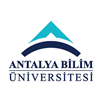 AKTS DERS TANITIM FORMUAKTS DERS TANITIM FORMUAKTS DERS TANITIM FORMUAKTS DERS TANITIM FORMUAKTS DERS TANITIM FORMUAKTS DERS TANITIM FORMUAKTS DERS TANITIM FORMUAKTS DERS TANITIM FORMUAKTS DERS TANITIM FORMUAKTS DERS TANITIM FORMUAKTS DERS TANITIM FORMUAKTS DERS TANITIM FORMUAKTS DERS TANITIM FORMUAKTS DERS TANITIM FORMUAKTS DERS TANITIM FORMUAKTS DERS TANITIM FORMUAKTS DERS TANITIM FORMUAKTS DERS TANITIM FORMUAKTS DERS TANITIM FORMUAKTS DERS TANITIM FORMUAKTS DERS TANITIM FORMU	I. BÖLÜM (Senato Onayı)	I. BÖLÜM (Senato Onayı)	I. BÖLÜM (Senato Onayı)	I. BÖLÜM (Senato Onayı)	I. BÖLÜM (Senato Onayı)	I. BÖLÜM (Senato Onayı)	I. BÖLÜM (Senato Onayı)	I. BÖLÜM (Senato Onayı)	I. BÖLÜM (Senato Onayı)	I. BÖLÜM (Senato Onayı)	I. BÖLÜM (Senato Onayı)	I. BÖLÜM (Senato Onayı)	I. BÖLÜM (Senato Onayı)	I. BÖLÜM (Senato Onayı)	I. BÖLÜM (Senato Onayı)	I. BÖLÜM (Senato Onayı)	I. BÖLÜM (Senato Onayı)	I. BÖLÜM (Senato Onayı)	I. BÖLÜM (Senato Onayı)	I. BÖLÜM (Senato Onayı)	I. BÖLÜM (Senato Onayı)	I. BÖLÜM (Senato Onayı)Dersi Açan Fakülte /YOMühendislik FakültesiMühendislik FakültesiMühendislik FakültesiMühendislik FakültesiMühendislik FakültesiMühendislik FakültesiMühendislik FakültesiMühendislik FakültesiMühendislik FakültesiMühendislik FakültesiMühendislik FakültesiMühendislik FakültesiMühendislik FakültesiMühendislik FakültesiMühendislik FakültesiMühendislik FakültesiMühendislik FakültesiMühendislik FakültesiMühendislik FakültesiMühendislik FakültesiMühendislik FakültesiDersi Açan Bölümİnşaat Mühendisliğiİnşaat Mühendisliğiİnşaat Mühendisliğiİnşaat Mühendisliğiİnşaat Mühendisliğiİnşaat Mühendisliğiİnşaat Mühendisliğiİnşaat Mühendisliğiİnşaat Mühendisliğiİnşaat Mühendisliğiİnşaat Mühendisliğiİnşaat Mühendisliğiİnşaat Mühendisliğiİnşaat Mühendisliğiİnşaat Mühendisliğiİnşaat Mühendisliğiİnşaat Mühendisliğiİnşaat Mühendisliğiİnşaat Mühendisliğiİnşaat Mühendisliğiİnşaat MühendisliğiDersi Alan Program (lar)İnşaat Mühendisliğiİnşaat Mühendisliğiİnşaat Mühendisliğiİnşaat Mühendisliğiİnşaat Mühendisliğiİnşaat Mühendisliğiİnşaat Mühendisliğiİnşaat Mühendisliğiİnşaat Mühendisliğiİnşaat Mühendisliğiİnşaat Mühendisliğiİnşaat Mühendisliğiİnşaat MühendisliğiZorunluZorunluZorunluZorunluZorunluZorunluZorunluZorunluDersi Alan Program (lar)Dersi Alan Program (lar)Ders Kodu CE 351CE 351CE 351CE 351CE 351CE 351CE 351CE 351CE 351CE 351CE 351CE 351CE 351CE 351CE 351CE 351CE 351CE 351CE 351CE 351CE 351Ders AdıÇelik YapılarÇelik YapılarÇelik YapılarÇelik YapılarÇelik YapılarÇelik YapılarÇelik YapılarÇelik YapılarÇelik YapılarÇelik YapılarÇelik YapılarÇelik YapılarÇelik YapılarÇelik YapılarÇelik YapılarÇelik YapılarÇelik YapılarÇelik YapılarÇelik YapılarÇelik YapılarÇelik YapılarÖğretim dili İngilizceİngilizceİngilizceİngilizceİngilizceİngilizceİngilizceİngilizceİngilizceİngilizceİngilizceİngilizceİngilizceİngilizceİngilizceİngilizceİngilizceİngilizceİngilizceİngilizceİngilizceDers TürüDers, Problem ÇözmeDers, Problem ÇözmeDers, Problem ÇözmeDers, Problem ÇözmeDers, Problem ÇözmeDers, Problem ÇözmeDers, Problem ÇözmeDers, Problem ÇözmeDers, Problem ÇözmeDers, Problem ÇözmeDers, Problem ÇözmeDers, Problem ÇözmeDers, Problem ÇözmeDers, Problem ÇözmeDers, Problem ÇözmeDers, Problem ÇözmeDers, Problem ÇözmeDers, Problem ÇözmeDers, Problem ÇözmeDers, Problem ÇözmeDers, Problem ÇözmeDers SeviyesiLisansLisansLisansLisansLisansLisansLisansLisansLisansLisansLisansLisansLisansLisansLisansLisansLisansLisansLisansLisansLisansHaftalık Ders SaatiDers: 3Ders: 3Ders: 3Ders: 3Ders: 3Ders: 3Lab: -Lab: -Lab: -Lab: -Uygulama: -Uygulama: -Uygulama: -Uygulama: -Uygulama: -Diğer: -Diğer: -Diğer: -Diğer: -Diğer: -Diğer: -AKTS Kredisi555555555555555555555Notlandırma TürüHarf notuHarf notuHarf notuHarf notuHarf notuHarf notuHarf notuHarf notuHarf notuHarf notuHarf notuHarf notuHarf notuHarf notuHarf notuHarf notuHarf notuHarf notuHarf notuHarf notuHarf notuÖn koşul/larYokYokYokYokYokYokYokYokYokYokYokYokYokYokYokYokYokYokYokYokYokYan koşul/larYokYokYokYokYokYokYokYokYokYokYokYokYokYokYokYokYokYokYokYokYokKayıt KısıtlamasıYokYokYokYokYokYokYokYokYokYokYokYokYokYokYokYokYokYokYokYokYokDersin Amacı Bu ders, öğrencilere çelik malzemenin özelliklerinin ve kullanım alanlarının tanıtılması, çelik elemanlar için hesap yöntemlerinin öğretilmesi, birleşim elemanlarının boyutlandırılması amacıyla hazırlanmıştır. Taşıyıcı sistem elemanlarının çelik elemanlardan teşkil edilmesi durumunda gerekli hesap aşamalarının ve boyutlandırma yöntemlerinin öğrenciler tarafından ayrıntılı biçimde tanınması hedeflenmiştir. Çelik yapı elemanlarının ulusal ve uluslar arası hesap yöntemlerinin karşılaştırmalı olarak tartışılması planlanmaktadır.Bu ders, öğrencilere çelik malzemenin özelliklerinin ve kullanım alanlarının tanıtılması, çelik elemanlar için hesap yöntemlerinin öğretilmesi, birleşim elemanlarının boyutlandırılması amacıyla hazırlanmıştır. Taşıyıcı sistem elemanlarının çelik elemanlardan teşkil edilmesi durumunda gerekli hesap aşamalarının ve boyutlandırma yöntemlerinin öğrenciler tarafından ayrıntılı biçimde tanınması hedeflenmiştir. Çelik yapı elemanlarının ulusal ve uluslar arası hesap yöntemlerinin karşılaştırmalı olarak tartışılması planlanmaktadır.Bu ders, öğrencilere çelik malzemenin özelliklerinin ve kullanım alanlarının tanıtılması, çelik elemanlar için hesap yöntemlerinin öğretilmesi, birleşim elemanlarının boyutlandırılması amacıyla hazırlanmıştır. Taşıyıcı sistem elemanlarının çelik elemanlardan teşkil edilmesi durumunda gerekli hesap aşamalarının ve boyutlandırma yöntemlerinin öğrenciler tarafından ayrıntılı biçimde tanınması hedeflenmiştir. Çelik yapı elemanlarının ulusal ve uluslar arası hesap yöntemlerinin karşılaştırmalı olarak tartışılması planlanmaktadır.Bu ders, öğrencilere çelik malzemenin özelliklerinin ve kullanım alanlarının tanıtılması, çelik elemanlar için hesap yöntemlerinin öğretilmesi, birleşim elemanlarının boyutlandırılması amacıyla hazırlanmıştır. Taşıyıcı sistem elemanlarının çelik elemanlardan teşkil edilmesi durumunda gerekli hesap aşamalarının ve boyutlandırma yöntemlerinin öğrenciler tarafından ayrıntılı biçimde tanınması hedeflenmiştir. Çelik yapı elemanlarının ulusal ve uluslar arası hesap yöntemlerinin karşılaştırmalı olarak tartışılması planlanmaktadır.Bu ders, öğrencilere çelik malzemenin özelliklerinin ve kullanım alanlarının tanıtılması, çelik elemanlar için hesap yöntemlerinin öğretilmesi, birleşim elemanlarının boyutlandırılması amacıyla hazırlanmıştır. Taşıyıcı sistem elemanlarının çelik elemanlardan teşkil edilmesi durumunda gerekli hesap aşamalarının ve boyutlandırma yöntemlerinin öğrenciler tarafından ayrıntılı biçimde tanınması hedeflenmiştir. Çelik yapı elemanlarının ulusal ve uluslar arası hesap yöntemlerinin karşılaştırmalı olarak tartışılması planlanmaktadır.Bu ders, öğrencilere çelik malzemenin özelliklerinin ve kullanım alanlarının tanıtılması, çelik elemanlar için hesap yöntemlerinin öğretilmesi, birleşim elemanlarının boyutlandırılması amacıyla hazırlanmıştır. Taşıyıcı sistem elemanlarının çelik elemanlardan teşkil edilmesi durumunda gerekli hesap aşamalarının ve boyutlandırma yöntemlerinin öğrenciler tarafından ayrıntılı biçimde tanınması hedeflenmiştir. Çelik yapı elemanlarının ulusal ve uluslar arası hesap yöntemlerinin karşılaştırmalı olarak tartışılması planlanmaktadır.Bu ders, öğrencilere çelik malzemenin özelliklerinin ve kullanım alanlarının tanıtılması, çelik elemanlar için hesap yöntemlerinin öğretilmesi, birleşim elemanlarının boyutlandırılması amacıyla hazırlanmıştır. Taşıyıcı sistem elemanlarının çelik elemanlardan teşkil edilmesi durumunda gerekli hesap aşamalarının ve boyutlandırma yöntemlerinin öğrenciler tarafından ayrıntılı biçimde tanınması hedeflenmiştir. Çelik yapı elemanlarının ulusal ve uluslar arası hesap yöntemlerinin karşılaştırmalı olarak tartışılması planlanmaktadır.Bu ders, öğrencilere çelik malzemenin özelliklerinin ve kullanım alanlarının tanıtılması, çelik elemanlar için hesap yöntemlerinin öğretilmesi, birleşim elemanlarının boyutlandırılması amacıyla hazırlanmıştır. Taşıyıcı sistem elemanlarının çelik elemanlardan teşkil edilmesi durumunda gerekli hesap aşamalarının ve boyutlandırma yöntemlerinin öğrenciler tarafından ayrıntılı biçimde tanınması hedeflenmiştir. Çelik yapı elemanlarının ulusal ve uluslar arası hesap yöntemlerinin karşılaştırmalı olarak tartışılması planlanmaktadır.Bu ders, öğrencilere çelik malzemenin özelliklerinin ve kullanım alanlarının tanıtılması, çelik elemanlar için hesap yöntemlerinin öğretilmesi, birleşim elemanlarının boyutlandırılması amacıyla hazırlanmıştır. Taşıyıcı sistem elemanlarının çelik elemanlardan teşkil edilmesi durumunda gerekli hesap aşamalarının ve boyutlandırma yöntemlerinin öğrenciler tarafından ayrıntılı biçimde tanınması hedeflenmiştir. Çelik yapı elemanlarının ulusal ve uluslar arası hesap yöntemlerinin karşılaştırmalı olarak tartışılması planlanmaktadır.Bu ders, öğrencilere çelik malzemenin özelliklerinin ve kullanım alanlarının tanıtılması, çelik elemanlar için hesap yöntemlerinin öğretilmesi, birleşim elemanlarının boyutlandırılması amacıyla hazırlanmıştır. Taşıyıcı sistem elemanlarının çelik elemanlardan teşkil edilmesi durumunda gerekli hesap aşamalarının ve boyutlandırma yöntemlerinin öğrenciler tarafından ayrıntılı biçimde tanınması hedeflenmiştir. Çelik yapı elemanlarının ulusal ve uluslar arası hesap yöntemlerinin karşılaştırmalı olarak tartışılması planlanmaktadır.Bu ders, öğrencilere çelik malzemenin özelliklerinin ve kullanım alanlarının tanıtılması, çelik elemanlar için hesap yöntemlerinin öğretilmesi, birleşim elemanlarının boyutlandırılması amacıyla hazırlanmıştır. Taşıyıcı sistem elemanlarının çelik elemanlardan teşkil edilmesi durumunda gerekli hesap aşamalarının ve boyutlandırma yöntemlerinin öğrenciler tarafından ayrıntılı biçimde tanınması hedeflenmiştir. Çelik yapı elemanlarının ulusal ve uluslar arası hesap yöntemlerinin karşılaştırmalı olarak tartışılması planlanmaktadır.Bu ders, öğrencilere çelik malzemenin özelliklerinin ve kullanım alanlarının tanıtılması, çelik elemanlar için hesap yöntemlerinin öğretilmesi, birleşim elemanlarının boyutlandırılması amacıyla hazırlanmıştır. Taşıyıcı sistem elemanlarının çelik elemanlardan teşkil edilmesi durumunda gerekli hesap aşamalarının ve boyutlandırma yöntemlerinin öğrenciler tarafından ayrıntılı biçimde tanınması hedeflenmiştir. Çelik yapı elemanlarının ulusal ve uluslar arası hesap yöntemlerinin karşılaştırmalı olarak tartışılması planlanmaktadır.Bu ders, öğrencilere çelik malzemenin özelliklerinin ve kullanım alanlarının tanıtılması, çelik elemanlar için hesap yöntemlerinin öğretilmesi, birleşim elemanlarının boyutlandırılması amacıyla hazırlanmıştır. Taşıyıcı sistem elemanlarının çelik elemanlardan teşkil edilmesi durumunda gerekli hesap aşamalarının ve boyutlandırma yöntemlerinin öğrenciler tarafından ayrıntılı biçimde tanınması hedeflenmiştir. Çelik yapı elemanlarının ulusal ve uluslar arası hesap yöntemlerinin karşılaştırmalı olarak tartışılması planlanmaktadır.Bu ders, öğrencilere çelik malzemenin özelliklerinin ve kullanım alanlarının tanıtılması, çelik elemanlar için hesap yöntemlerinin öğretilmesi, birleşim elemanlarının boyutlandırılması amacıyla hazırlanmıştır. Taşıyıcı sistem elemanlarının çelik elemanlardan teşkil edilmesi durumunda gerekli hesap aşamalarının ve boyutlandırma yöntemlerinin öğrenciler tarafından ayrıntılı biçimde tanınması hedeflenmiştir. Çelik yapı elemanlarının ulusal ve uluslar arası hesap yöntemlerinin karşılaştırmalı olarak tartışılması planlanmaktadır.Bu ders, öğrencilere çelik malzemenin özelliklerinin ve kullanım alanlarının tanıtılması, çelik elemanlar için hesap yöntemlerinin öğretilmesi, birleşim elemanlarının boyutlandırılması amacıyla hazırlanmıştır. Taşıyıcı sistem elemanlarının çelik elemanlardan teşkil edilmesi durumunda gerekli hesap aşamalarının ve boyutlandırma yöntemlerinin öğrenciler tarafından ayrıntılı biçimde tanınması hedeflenmiştir. Çelik yapı elemanlarının ulusal ve uluslar arası hesap yöntemlerinin karşılaştırmalı olarak tartışılması planlanmaktadır.Bu ders, öğrencilere çelik malzemenin özelliklerinin ve kullanım alanlarının tanıtılması, çelik elemanlar için hesap yöntemlerinin öğretilmesi, birleşim elemanlarının boyutlandırılması amacıyla hazırlanmıştır. Taşıyıcı sistem elemanlarının çelik elemanlardan teşkil edilmesi durumunda gerekli hesap aşamalarının ve boyutlandırma yöntemlerinin öğrenciler tarafından ayrıntılı biçimde tanınması hedeflenmiştir. Çelik yapı elemanlarının ulusal ve uluslar arası hesap yöntemlerinin karşılaştırmalı olarak tartışılması planlanmaktadır.Bu ders, öğrencilere çelik malzemenin özelliklerinin ve kullanım alanlarının tanıtılması, çelik elemanlar için hesap yöntemlerinin öğretilmesi, birleşim elemanlarının boyutlandırılması amacıyla hazırlanmıştır. Taşıyıcı sistem elemanlarının çelik elemanlardan teşkil edilmesi durumunda gerekli hesap aşamalarının ve boyutlandırma yöntemlerinin öğrenciler tarafından ayrıntılı biçimde tanınması hedeflenmiştir. Çelik yapı elemanlarının ulusal ve uluslar arası hesap yöntemlerinin karşılaştırmalı olarak tartışılması planlanmaktadır.Bu ders, öğrencilere çelik malzemenin özelliklerinin ve kullanım alanlarının tanıtılması, çelik elemanlar için hesap yöntemlerinin öğretilmesi, birleşim elemanlarının boyutlandırılması amacıyla hazırlanmıştır. Taşıyıcı sistem elemanlarının çelik elemanlardan teşkil edilmesi durumunda gerekli hesap aşamalarının ve boyutlandırma yöntemlerinin öğrenciler tarafından ayrıntılı biçimde tanınması hedeflenmiştir. Çelik yapı elemanlarının ulusal ve uluslar arası hesap yöntemlerinin karşılaştırmalı olarak tartışılması planlanmaktadır.Bu ders, öğrencilere çelik malzemenin özelliklerinin ve kullanım alanlarının tanıtılması, çelik elemanlar için hesap yöntemlerinin öğretilmesi, birleşim elemanlarının boyutlandırılması amacıyla hazırlanmıştır. Taşıyıcı sistem elemanlarının çelik elemanlardan teşkil edilmesi durumunda gerekli hesap aşamalarının ve boyutlandırma yöntemlerinin öğrenciler tarafından ayrıntılı biçimde tanınması hedeflenmiştir. Çelik yapı elemanlarının ulusal ve uluslar arası hesap yöntemlerinin karşılaştırmalı olarak tartışılması planlanmaktadır.Bu ders, öğrencilere çelik malzemenin özelliklerinin ve kullanım alanlarının tanıtılması, çelik elemanlar için hesap yöntemlerinin öğretilmesi, birleşim elemanlarının boyutlandırılması amacıyla hazırlanmıştır. Taşıyıcı sistem elemanlarının çelik elemanlardan teşkil edilmesi durumunda gerekli hesap aşamalarının ve boyutlandırma yöntemlerinin öğrenciler tarafından ayrıntılı biçimde tanınması hedeflenmiştir. Çelik yapı elemanlarının ulusal ve uluslar arası hesap yöntemlerinin karşılaştırmalı olarak tartışılması planlanmaktadır.Bu ders, öğrencilere çelik malzemenin özelliklerinin ve kullanım alanlarının tanıtılması, çelik elemanlar için hesap yöntemlerinin öğretilmesi, birleşim elemanlarının boyutlandırılması amacıyla hazırlanmıştır. Taşıyıcı sistem elemanlarının çelik elemanlardan teşkil edilmesi durumunda gerekli hesap aşamalarının ve boyutlandırma yöntemlerinin öğrenciler tarafından ayrıntılı biçimde tanınması hedeflenmiştir. Çelik yapı elemanlarının ulusal ve uluslar arası hesap yöntemlerinin karşılaştırmalı olarak tartışılması planlanmaktadır.Ders İçeriği Ders kapsamında genel olarak çelik malzemeler ve çelik yapılar hakkında genel bilgi sunulmaktadır. Çelik Yapılara giriş yapılmaktadır ve çeliğin malzeme özellikleri, emniyet gerilmesi yöntemi, taşıma gücü yöntemi tanıtılmaktadır.Ders kapsamında genel olarak çelik malzemeler ve çelik yapılar hakkında genel bilgi sunulmaktadır. Çelik Yapılara giriş yapılmaktadır ve çeliğin malzeme özellikleri, emniyet gerilmesi yöntemi, taşıma gücü yöntemi tanıtılmaktadır.Ders kapsamında genel olarak çelik malzemeler ve çelik yapılar hakkında genel bilgi sunulmaktadır. Çelik Yapılara giriş yapılmaktadır ve çeliğin malzeme özellikleri, emniyet gerilmesi yöntemi, taşıma gücü yöntemi tanıtılmaktadır.Ders kapsamında genel olarak çelik malzemeler ve çelik yapılar hakkında genel bilgi sunulmaktadır. Çelik Yapılara giriş yapılmaktadır ve çeliğin malzeme özellikleri, emniyet gerilmesi yöntemi, taşıma gücü yöntemi tanıtılmaktadır.Ders kapsamında genel olarak çelik malzemeler ve çelik yapılar hakkında genel bilgi sunulmaktadır. Çelik Yapılara giriş yapılmaktadır ve çeliğin malzeme özellikleri, emniyet gerilmesi yöntemi, taşıma gücü yöntemi tanıtılmaktadır.Ders kapsamında genel olarak çelik malzemeler ve çelik yapılar hakkında genel bilgi sunulmaktadır. Çelik Yapılara giriş yapılmaktadır ve çeliğin malzeme özellikleri, emniyet gerilmesi yöntemi, taşıma gücü yöntemi tanıtılmaktadır.Ders kapsamında genel olarak çelik malzemeler ve çelik yapılar hakkında genel bilgi sunulmaktadır. Çelik Yapılara giriş yapılmaktadır ve çeliğin malzeme özellikleri, emniyet gerilmesi yöntemi, taşıma gücü yöntemi tanıtılmaktadır.Ders kapsamında genel olarak çelik malzemeler ve çelik yapılar hakkında genel bilgi sunulmaktadır. Çelik Yapılara giriş yapılmaktadır ve çeliğin malzeme özellikleri, emniyet gerilmesi yöntemi, taşıma gücü yöntemi tanıtılmaktadır.Ders kapsamında genel olarak çelik malzemeler ve çelik yapılar hakkında genel bilgi sunulmaktadır. Çelik Yapılara giriş yapılmaktadır ve çeliğin malzeme özellikleri, emniyet gerilmesi yöntemi, taşıma gücü yöntemi tanıtılmaktadır.Ders kapsamında genel olarak çelik malzemeler ve çelik yapılar hakkında genel bilgi sunulmaktadır. Çelik Yapılara giriş yapılmaktadır ve çeliğin malzeme özellikleri, emniyet gerilmesi yöntemi, taşıma gücü yöntemi tanıtılmaktadır.Ders kapsamında genel olarak çelik malzemeler ve çelik yapılar hakkında genel bilgi sunulmaktadır. Çelik Yapılara giriş yapılmaktadır ve çeliğin malzeme özellikleri, emniyet gerilmesi yöntemi, taşıma gücü yöntemi tanıtılmaktadır.Ders kapsamında genel olarak çelik malzemeler ve çelik yapılar hakkında genel bilgi sunulmaktadır. Çelik Yapılara giriş yapılmaktadır ve çeliğin malzeme özellikleri, emniyet gerilmesi yöntemi, taşıma gücü yöntemi tanıtılmaktadır.Ders kapsamında genel olarak çelik malzemeler ve çelik yapılar hakkında genel bilgi sunulmaktadır. Çelik Yapılara giriş yapılmaktadır ve çeliğin malzeme özellikleri, emniyet gerilmesi yöntemi, taşıma gücü yöntemi tanıtılmaktadır.Ders kapsamında genel olarak çelik malzemeler ve çelik yapılar hakkında genel bilgi sunulmaktadır. Çelik Yapılara giriş yapılmaktadır ve çeliğin malzeme özellikleri, emniyet gerilmesi yöntemi, taşıma gücü yöntemi tanıtılmaktadır.Ders kapsamında genel olarak çelik malzemeler ve çelik yapılar hakkında genel bilgi sunulmaktadır. Çelik Yapılara giriş yapılmaktadır ve çeliğin malzeme özellikleri, emniyet gerilmesi yöntemi, taşıma gücü yöntemi tanıtılmaktadır.Ders kapsamında genel olarak çelik malzemeler ve çelik yapılar hakkında genel bilgi sunulmaktadır. Çelik Yapılara giriş yapılmaktadır ve çeliğin malzeme özellikleri, emniyet gerilmesi yöntemi, taşıma gücü yöntemi tanıtılmaktadır.Ders kapsamında genel olarak çelik malzemeler ve çelik yapılar hakkında genel bilgi sunulmaktadır. Çelik Yapılara giriş yapılmaktadır ve çeliğin malzeme özellikleri, emniyet gerilmesi yöntemi, taşıma gücü yöntemi tanıtılmaktadır.Ders kapsamında genel olarak çelik malzemeler ve çelik yapılar hakkında genel bilgi sunulmaktadır. Çelik Yapılara giriş yapılmaktadır ve çeliğin malzeme özellikleri, emniyet gerilmesi yöntemi, taşıma gücü yöntemi tanıtılmaktadır.Ders kapsamında genel olarak çelik malzemeler ve çelik yapılar hakkında genel bilgi sunulmaktadır. Çelik Yapılara giriş yapılmaktadır ve çeliğin malzeme özellikleri, emniyet gerilmesi yöntemi, taşıma gücü yöntemi tanıtılmaktadır.Ders kapsamında genel olarak çelik malzemeler ve çelik yapılar hakkında genel bilgi sunulmaktadır. Çelik Yapılara giriş yapılmaktadır ve çeliğin malzeme özellikleri, emniyet gerilmesi yöntemi, taşıma gücü yöntemi tanıtılmaktadır.Ders kapsamında genel olarak çelik malzemeler ve çelik yapılar hakkında genel bilgi sunulmaktadır. Çelik Yapılara giriş yapılmaktadır ve çeliğin malzeme özellikleri, emniyet gerilmesi yöntemi, taşıma gücü yöntemi tanıtılmaktadır.Öğrenim Çıktıları ÖÇ1ÖÇ1Çelik Yapı tanımını ayırt edebilme,Çelik Yapı sistemlerini ve kavramlarını kavrayabilme,Çelik yapı birleştirme malzemelerinden perçin, bulonun ve kaynağın özelliklerini tanımlayabilme,Çelik Yapılarda birleşim noktalarının tasarımını yapabilme,Çelik Yapıda çekme ve basınç elemanlarının tasarımını yapabilme.Çelik Yapı tanımını ayırt edebilme,Çelik Yapı sistemlerini ve kavramlarını kavrayabilme,Çelik yapı birleştirme malzemelerinden perçin, bulonun ve kaynağın özelliklerini tanımlayabilme,Çelik Yapılarda birleşim noktalarının tasarımını yapabilme,Çelik Yapıda çekme ve basınç elemanlarının tasarımını yapabilme.Çelik Yapı tanımını ayırt edebilme,Çelik Yapı sistemlerini ve kavramlarını kavrayabilme,Çelik yapı birleştirme malzemelerinden perçin, bulonun ve kaynağın özelliklerini tanımlayabilme,Çelik Yapılarda birleşim noktalarının tasarımını yapabilme,Çelik Yapıda çekme ve basınç elemanlarının tasarımını yapabilme.Çelik Yapı tanımını ayırt edebilme,Çelik Yapı sistemlerini ve kavramlarını kavrayabilme,Çelik yapı birleştirme malzemelerinden perçin, bulonun ve kaynağın özelliklerini tanımlayabilme,Çelik Yapılarda birleşim noktalarının tasarımını yapabilme,Çelik Yapıda çekme ve basınç elemanlarının tasarımını yapabilme.Çelik Yapı tanımını ayırt edebilme,Çelik Yapı sistemlerini ve kavramlarını kavrayabilme,Çelik yapı birleştirme malzemelerinden perçin, bulonun ve kaynağın özelliklerini tanımlayabilme,Çelik Yapılarda birleşim noktalarının tasarımını yapabilme,Çelik Yapıda çekme ve basınç elemanlarının tasarımını yapabilme.Çelik Yapı tanımını ayırt edebilme,Çelik Yapı sistemlerini ve kavramlarını kavrayabilme,Çelik yapı birleştirme malzemelerinden perçin, bulonun ve kaynağın özelliklerini tanımlayabilme,Çelik Yapılarda birleşim noktalarının tasarımını yapabilme,Çelik Yapıda çekme ve basınç elemanlarının tasarımını yapabilme.Çelik Yapı tanımını ayırt edebilme,Çelik Yapı sistemlerini ve kavramlarını kavrayabilme,Çelik yapı birleştirme malzemelerinden perçin, bulonun ve kaynağın özelliklerini tanımlayabilme,Çelik Yapılarda birleşim noktalarının tasarımını yapabilme,Çelik Yapıda çekme ve basınç elemanlarının tasarımını yapabilme.Çelik Yapı tanımını ayırt edebilme,Çelik Yapı sistemlerini ve kavramlarını kavrayabilme,Çelik yapı birleştirme malzemelerinden perçin, bulonun ve kaynağın özelliklerini tanımlayabilme,Çelik Yapılarda birleşim noktalarının tasarımını yapabilme,Çelik Yapıda çekme ve basınç elemanlarının tasarımını yapabilme.Çelik Yapı tanımını ayırt edebilme,Çelik Yapı sistemlerini ve kavramlarını kavrayabilme,Çelik yapı birleştirme malzemelerinden perçin, bulonun ve kaynağın özelliklerini tanımlayabilme,Çelik Yapılarda birleşim noktalarının tasarımını yapabilme,Çelik Yapıda çekme ve basınç elemanlarının tasarımını yapabilme.Çelik Yapı tanımını ayırt edebilme,Çelik Yapı sistemlerini ve kavramlarını kavrayabilme,Çelik yapı birleştirme malzemelerinden perçin, bulonun ve kaynağın özelliklerini tanımlayabilme,Çelik Yapılarda birleşim noktalarının tasarımını yapabilme,Çelik Yapıda çekme ve basınç elemanlarının tasarımını yapabilme.Çelik Yapı tanımını ayırt edebilme,Çelik Yapı sistemlerini ve kavramlarını kavrayabilme,Çelik yapı birleştirme malzemelerinden perçin, bulonun ve kaynağın özelliklerini tanımlayabilme,Çelik Yapılarda birleşim noktalarının tasarımını yapabilme,Çelik Yapıda çekme ve basınç elemanlarının tasarımını yapabilme.Çelik Yapı tanımını ayırt edebilme,Çelik Yapı sistemlerini ve kavramlarını kavrayabilme,Çelik yapı birleştirme malzemelerinden perçin, bulonun ve kaynağın özelliklerini tanımlayabilme,Çelik Yapılarda birleşim noktalarının tasarımını yapabilme,Çelik Yapıda çekme ve basınç elemanlarının tasarımını yapabilme.Çelik Yapı tanımını ayırt edebilme,Çelik Yapı sistemlerini ve kavramlarını kavrayabilme,Çelik yapı birleştirme malzemelerinden perçin, bulonun ve kaynağın özelliklerini tanımlayabilme,Çelik Yapılarda birleşim noktalarının tasarımını yapabilme,Çelik Yapıda çekme ve basınç elemanlarının tasarımını yapabilme.Çelik Yapı tanımını ayırt edebilme,Çelik Yapı sistemlerini ve kavramlarını kavrayabilme,Çelik yapı birleştirme malzemelerinden perçin, bulonun ve kaynağın özelliklerini tanımlayabilme,Çelik Yapılarda birleşim noktalarının tasarımını yapabilme,Çelik Yapıda çekme ve basınç elemanlarının tasarımını yapabilme.Çelik Yapı tanımını ayırt edebilme,Çelik Yapı sistemlerini ve kavramlarını kavrayabilme,Çelik yapı birleştirme malzemelerinden perçin, bulonun ve kaynağın özelliklerini tanımlayabilme,Çelik Yapılarda birleşim noktalarının tasarımını yapabilme,Çelik Yapıda çekme ve basınç elemanlarının tasarımını yapabilme.Çelik Yapı tanımını ayırt edebilme,Çelik Yapı sistemlerini ve kavramlarını kavrayabilme,Çelik yapı birleştirme malzemelerinden perçin, bulonun ve kaynağın özelliklerini tanımlayabilme,Çelik Yapılarda birleşim noktalarının tasarımını yapabilme,Çelik Yapıda çekme ve basınç elemanlarının tasarımını yapabilme.Çelik Yapı tanımını ayırt edebilme,Çelik Yapı sistemlerini ve kavramlarını kavrayabilme,Çelik yapı birleştirme malzemelerinden perçin, bulonun ve kaynağın özelliklerini tanımlayabilme,Çelik Yapılarda birleşim noktalarının tasarımını yapabilme,Çelik Yapıda çekme ve basınç elemanlarının tasarımını yapabilme.Çelik Yapı tanımını ayırt edebilme,Çelik Yapı sistemlerini ve kavramlarını kavrayabilme,Çelik yapı birleştirme malzemelerinden perçin, bulonun ve kaynağın özelliklerini tanımlayabilme,Çelik Yapılarda birleşim noktalarının tasarımını yapabilme,Çelik Yapıda çekme ve basınç elemanlarının tasarımını yapabilme.Çelik Yapı tanımını ayırt edebilme,Çelik Yapı sistemlerini ve kavramlarını kavrayabilme,Çelik yapı birleştirme malzemelerinden perçin, bulonun ve kaynağın özelliklerini tanımlayabilme,Çelik Yapılarda birleşim noktalarının tasarımını yapabilme,Çelik Yapıda çekme ve basınç elemanlarının tasarımını yapabilme.Öğrenim Çıktıları ÖÇ2ÖÇ2Çelik Yapı tanımını ayırt edebilme,Çelik Yapı sistemlerini ve kavramlarını kavrayabilme,Çelik yapı birleştirme malzemelerinden perçin, bulonun ve kaynağın özelliklerini tanımlayabilme,Çelik Yapılarda birleşim noktalarının tasarımını yapabilme,Çelik Yapıda çekme ve basınç elemanlarının tasarımını yapabilme.Çelik Yapı tanımını ayırt edebilme,Çelik Yapı sistemlerini ve kavramlarını kavrayabilme,Çelik yapı birleştirme malzemelerinden perçin, bulonun ve kaynağın özelliklerini tanımlayabilme,Çelik Yapılarda birleşim noktalarının tasarımını yapabilme,Çelik Yapıda çekme ve basınç elemanlarının tasarımını yapabilme.Çelik Yapı tanımını ayırt edebilme,Çelik Yapı sistemlerini ve kavramlarını kavrayabilme,Çelik yapı birleştirme malzemelerinden perçin, bulonun ve kaynağın özelliklerini tanımlayabilme,Çelik Yapılarda birleşim noktalarının tasarımını yapabilme,Çelik Yapıda çekme ve basınç elemanlarının tasarımını yapabilme.Çelik Yapı tanımını ayırt edebilme,Çelik Yapı sistemlerini ve kavramlarını kavrayabilme,Çelik yapı birleştirme malzemelerinden perçin, bulonun ve kaynağın özelliklerini tanımlayabilme,Çelik Yapılarda birleşim noktalarının tasarımını yapabilme,Çelik Yapıda çekme ve basınç elemanlarının tasarımını yapabilme.Çelik Yapı tanımını ayırt edebilme,Çelik Yapı sistemlerini ve kavramlarını kavrayabilme,Çelik yapı birleştirme malzemelerinden perçin, bulonun ve kaynağın özelliklerini tanımlayabilme,Çelik Yapılarda birleşim noktalarının tasarımını yapabilme,Çelik Yapıda çekme ve basınç elemanlarının tasarımını yapabilme.Çelik Yapı tanımını ayırt edebilme,Çelik Yapı sistemlerini ve kavramlarını kavrayabilme,Çelik yapı birleştirme malzemelerinden perçin, bulonun ve kaynağın özelliklerini tanımlayabilme,Çelik Yapılarda birleşim noktalarının tasarımını yapabilme,Çelik Yapıda çekme ve basınç elemanlarının tasarımını yapabilme.Çelik Yapı tanımını ayırt edebilme,Çelik Yapı sistemlerini ve kavramlarını kavrayabilme,Çelik yapı birleştirme malzemelerinden perçin, bulonun ve kaynağın özelliklerini tanımlayabilme,Çelik Yapılarda birleşim noktalarının tasarımını yapabilme,Çelik Yapıda çekme ve basınç elemanlarının tasarımını yapabilme.Çelik Yapı tanımını ayırt edebilme,Çelik Yapı sistemlerini ve kavramlarını kavrayabilme,Çelik yapı birleştirme malzemelerinden perçin, bulonun ve kaynağın özelliklerini tanımlayabilme,Çelik Yapılarda birleşim noktalarının tasarımını yapabilme,Çelik Yapıda çekme ve basınç elemanlarının tasarımını yapabilme.Çelik Yapı tanımını ayırt edebilme,Çelik Yapı sistemlerini ve kavramlarını kavrayabilme,Çelik yapı birleştirme malzemelerinden perçin, bulonun ve kaynağın özelliklerini tanımlayabilme,Çelik Yapılarda birleşim noktalarının tasarımını yapabilme,Çelik Yapıda çekme ve basınç elemanlarının tasarımını yapabilme.Çelik Yapı tanımını ayırt edebilme,Çelik Yapı sistemlerini ve kavramlarını kavrayabilme,Çelik yapı birleştirme malzemelerinden perçin, bulonun ve kaynağın özelliklerini tanımlayabilme,Çelik Yapılarda birleşim noktalarının tasarımını yapabilme,Çelik Yapıda çekme ve basınç elemanlarının tasarımını yapabilme.Çelik Yapı tanımını ayırt edebilme,Çelik Yapı sistemlerini ve kavramlarını kavrayabilme,Çelik yapı birleştirme malzemelerinden perçin, bulonun ve kaynağın özelliklerini tanımlayabilme,Çelik Yapılarda birleşim noktalarının tasarımını yapabilme,Çelik Yapıda çekme ve basınç elemanlarının tasarımını yapabilme.Çelik Yapı tanımını ayırt edebilme,Çelik Yapı sistemlerini ve kavramlarını kavrayabilme,Çelik yapı birleştirme malzemelerinden perçin, bulonun ve kaynağın özelliklerini tanımlayabilme,Çelik Yapılarda birleşim noktalarının tasarımını yapabilme,Çelik Yapıda çekme ve basınç elemanlarının tasarımını yapabilme.Çelik Yapı tanımını ayırt edebilme,Çelik Yapı sistemlerini ve kavramlarını kavrayabilme,Çelik yapı birleştirme malzemelerinden perçin, bulonun ve kaynağın özelliklerini tanımlayabilme,Çelik Yapılarda birleşim noktalarının tasarımını yapabilme,Çelik Yapıda çekme ve basınç elemanlarının tasarımını yapabilme.Çelik Yapı tanımını ayırt edebilme,Çelik Yapı sistemlerini ve kavramlarını kavrayabilme,Çelik yapı birleştirme malzemelerinden perçin, bulonun ve kaynağın özelliklerini tanımlayabilme,Çelik Yapılarda birleşim noktalarının tasarımını yapabilme,Çelik Yapıda çekme ve basınç elemanlarının tasarımını yapabilme.Çelik Yapı tanımını ayırt edebilme,Çelik Yapı sistemlerini ve kavramlarını kavrayabilme,Çelik yapı birleştirme malzemelerinden perçin, bulonun ve kaynağın özelliklerini tanımlayabilme,Çelik Yapılarda birleşim noktalarının tasarımını yapabilme,Çelik Yapıda çekme ve basınç elemanlarının tasarımını yapabilme.Çelik Yapı tanımını ayırt edebilme,Çelik Yapı sistemlerini ve kavramlarını kavrayabilme,Çelik yapı birleştirme malzemelerinden perçin, bulonun ve kaynağın özelliklerini tanımlayabilme,Çelik Yapılarda birleşim noktalarının tasarımını yapabilme,Çelik Yapıda çekme ve basınç elemanlarının tasarımını yapabilme.Çelik Yapı tanımını ayırt edebilme,Çelik Yapı sistemlerini ve kavramlarını kavrayabilme,Çelik yapı birleştirme malzemelerinden perçin, bulonun ve kaynağın özelliklerini tanımlayabilme,Çelik Yapılarda birleşim noktalarının tasarımını yapabilme,Çelik Yapıda çekme ve basınç elemanlarının tasarımını yapabilme.Çelik Yapı tanımını ayırt edebilme,Çelik Yapı sistemlerini ve kavramlarını kavrayabilme,Çelik yapı birleştirme malzemelerinden perçin, bulonun ve kaynağın özelliklerini tanımlayabilme,Çelik Yapılarda birleşim noktalarının tasarımını yapabilme,Çelik Yapıda çekme ve basınç elemanlarının tasarımını yapabilme.Çelik Yapı tanımını ayırt edebilme,Çelik Yapı sistemlerini ve kavramlarını kavrayabilme,Çelik yapı birleştirme malzemelerinden perçin, bulonun ve kaynağın özelliklerini tanımlayabilme,Çelik Yapılarda birleşim noktalarının tasarımını yapabilme,Çelik Yapıda çekme ve basınç elemanlarının tasarımını yapabilme.Öğrenim Çıktıları ÖÇ2ÖÇ2Çelik Yapı tanımını ayırt edebilme,Çelik Yapı sistemlerini ve kavramlarını kavrayabilme,Çelik yapı birleştirme malzemelerinden perçin, bulonun ve kaynağın özelliklerini tanımlayabilme,Çelik Yapılarda birleşim noktalarının tasarımını yapabilme,Çelik Yapıda çekme ve basınç elemanlarının tasarımını yapabilme.Çelik Yapı tanımını ayırt edebilme,Çelik Yapı sistemlerini ve kavramlarını kavrayabilme,Çelik yapı birleştirme malzemelerinden perçin, bulonun ve kaynağın özelliklerini tanımlayabilme,Çelik Yapılarda birleşim noktalarının tasarımını yapabilme,Çelik Yapıda çekme ve basınç elemanlarının tasarımını yapabilme.Çelik Yapı tanımını ayırt edebilme,Çelik Yapı sistemlerini ve kavramlarını kavrayabilme,Çelik yapı birleştirme malzemelerinden perçin, bulonun ve kaynağın özelliklerini tanımlayabilme,Çelik Yapılarda birleşim noktalarının tasarımını yapabilme,Çelik Yapıda çekme ve basınç elemanlarının tasarımını yapabilme.Çelik Yapı tanımını ayırt edebilme,Çelik Yapı sistemlerini ve kavramlarını kavrayabilme,Çelik yapı birleştirme malzemelerinden perçin, bulonun ve kaynağın özelliklerini tanımlayabilme,Çelik Yapılarda birleşim noktalarının tasarımını yapabilme,Çelik Yapıda çekme ve basınç elemanlarının tasarımını yapabilme.Çelik Yapı tanımını ayırt edebilme,Çelik Yapı sistemlerini ve kavramlarını kavrayabilme,Çelik yapı birleştirme malzemelerinden perçin, bulonun ve kaynağın özelliklerini tanımlayabilme,Çelik Yapılarda birleşim noktalarının tasarımını yapabilme,Çelik Yapıda çekme ve basınç elemanlarının tasarımını yapabilme.Çelik Yapı tanımını ayırt edebilme,Çelik Yapı sistemlerini ve kavramlarını kavrayabilme,Çelik yapı birleştirme malzemelerinden perçin, bulonun ve kaynağın özelliklerini tanımlayabilme,Çelik Yapılarda birleşim noktalarının tasarımını yapabilme,Çelik Yapıda çekme ve basınç elemanlarının tasarımını yapabilme.Çelik Yapı tanımını ayırt edebilme,Çelik Yapı sistemlerini ve kavramlarını kavrayabilme,Çelik yapı birleştirme malzemelerinden perçin, bulonun ve kaynağın özelliklerini tanımlayabilme,Çelik Yapılarda birleşim noktalarının tasarımını yapabilme,Çelik Yapıda çekme ve basınç elemanlarının tasarımını yapabilme.Çelik Yapı tanımını ayırt edebilme,Çelik Yapı sistemlerini ve kavramlarını kavrayabilme,Çelik yapı birleştirme malzemelerinden perçin, bulonun ve kaynağın özelliklerini tanımlayabilme,Çelik Yapılarda birleşim noktalarının tasarımını yapabilme,Çelik Yapıda çekme ve basınç elemanlarının tasarımını yapabilme.Çelik Yapı tanımını ayırt edebilme,Çelik Yapı sistemlerini ve kavramlarını kavrayabilme,Çelik yapı birleştirme malzemelerinden perçin, bulonun ve kaynağın özelliklerini tanımlayabilme,Çelik Yapılarda birleşim noktalarının tasarımını yapabilme,Çelik Yapıda çekme ve basınç elemanlarının tasarımını yapabilme.Çelik Yapı tanımını ayırt edebilme,Çelik Yapı sistemlerini ve kavramlarını kavrayabilme,Çelik yapı birleştirme malzemelerinden perçin, bulonun ve kaynağın özelliklerini tanımlayabilme,Çelik Yapılarda birleşim noktalarının tasarımını yapabilme,Çelik Yapıda çekme ve basınç elemanlarının tasarımını yapabilme.Çelik Yapı tanımını ayırt edebilme,Çelik Yapı sistemlerini ve kavramlarını kavrayabilme,Çelik yapı birleştirme malzemelerinden perçin, bulonun ve kaynağın özelliklerini tanımlayabilme,Çelik Yapılarda birleşim noktalarının tasarımını yapabilme,Çelik Yapıda çekme ve basınç elemanlarının tasarımını yapabilme.Çelik Yapı tanımını ayırt edebilme,Çelik Yapı sistemlerini ve kavramlarını kavrayabilme,Çelik yapı birleştirme malzemelerinden perçin, bulonun ve kaynağın özelliklerini tanımlayabilme,Çelik Yapılarda birleşim noktalarının tasarımını yapabilme,Çelik Yapıda çekme ve basınç elemanlarının tasarımını yapabilme.Çelik Yapı tanımını ayırt edebilme,Çelik Yapı sistemlerini ve kavramlarını kavrayabilme,Çelik yapı birleştirme malzemelerinden perçin, bulonun ve kaynağın özelliklerini tanımlayabilme,Çelik Yapılarda birleşim noktalarının tasarımını yapabilme,Çelik Yapıda çekme ve basınç elemanlarının tasarımını yapabilme.Çelik Yapı tanımını ayırt edebilme,Çelik Yapı sistemlerini ve kavramlarını kavrayabilme,Çelik yapı birleştirme malzemelerinden perçin, bulonun ve kaynağın özelliklerini tanımlayabilme,Çelik Yapılarda birleşim noktalarının tasarımını yapabilme,Çelik Yapıda çekme ve basınç elemanlarının tasarımını yapabilme.Çelik Yapı tanımını ayırt edebilme,Çelik Yapı sistemlerini ve kavramlarını kavrayabilme,Çelik yapı birleştirme malzemelerinden perçin, bulonun ve kaynağın özelliklerini tanımlayabilme,Çelik Yapılarda birleşim noktalarının tasarımını yapabilme,Çelik Yapıda çekme ve basınç elemanlarının tasarımını yapabilme.Çelik Yapı tanımını ayırt edebilme,Çelik Yapı sistemlerini ve kavramlarını kavrayabilme,Çelik yapı birleştirme malzemelerinden perçin, bulonun ve kaynağın özelliklerini tanımlayabilme,Çelik Yapılarda birleşim noktalarının tasarımını yapabilme,Çelik Yapıda çekme ve basınç elemanlarının tasarımını yapabilme.Çelik Yapı tanımını ayırt edebilme,Çelik Yapı sistemlerini ve kavramlarını kavrayabilme,Çelik yapı birleştirme malzemelerinden perçin, bulonun ve kaynağın özelliklerini tanımlayabilme,Çelik Yapılarda birleşim noktalarının tasarımını yapabilme,Çelik Yapıda çekme ve basınç elemanlarının tasarımını yapabilme.Çelik Yapı tanımını ayırt edebilme,Çelik Yapı sistemlerini ve kavramlarını kavrayabilme,Çelik yapı birleştirme malzemelerinden perçin, bulonun ve kaynağın özelliklerini tanımlayabilme,Çelik Yapılarda birleşim noktalarının tasarımını yapabilme,Çelik Yapıda çekme ve basınç elemanlarının tasarımını yapabilme.Çelik Yapı tanımını ayırt edebilme,Çelik Yapı sistemlerini ve kavramlarını kavrayabilme,Çelik yapı birleştirme malzemelerinden perçin, bulonun ve kaynağın özelliklerini tanımlayabilme,Çelik Yapılarda birleşim noktalarının tasarımını yapabilme,Çelik Yapıda çekme ve basınç elemanlarının tasarımını yapabilme.Öğrenim Çıktıları ÖÇ4ÖÇ4Çelik Yapı tanımını ayırt edebilme,Çelik Yapı sistemlerini ve kavramlarını kavrayabilme,Çelik yapı birleştirme malzemelerinden perçin, bulonun ve kaynağın özelliklerini tanımlayabilme,Çelik Yapılarda birleşim noktalarının tasarımını yapabilme,Çelik Yapıda çekme ve basınç elemanlarının tasarımını yapabilme.Çelik Yapı tanımını ayırt edebilme,Çelik Yapı sistemlerini ve kavramlarını kavrayabilme,Çelik yapı birleştirme malzemelerinden perçin, bulonun ve kaynağın özelliklerini tanımlayabilme,Çelik Yapılarda birleşim noktalarının tasarımını yapabilme,Çelik Yapıda çekme ve basınç elemanlarının tasarımını yapabilme.Çelik Yapı tanımını ayırt edebilme,Çelik Yapı sistemlerini ve kavramlarını kavrayabilme,Çelik yapı birleştirme malzemelerinden perçin, bulonun ve kaynağın özelliklerini tanımlayabilme,Çelik Yapılarda birleşim noktalarının tasarımını yapabilme,Çelik Yapıda çekme ve basınç elemanlarının tasarımını yapabilme.Çelik Yapı tanımını ayırt edebilme,Çelik Yapı sistemlerini ve kavramlarını kavrayabilme,Çelik yapı birleştirme malzemelerinden perçin, bulonun ve kaynağın özelliklerini tanımlayabilme,Çelik Yapılarda birleşim noktalarının tasarımını yapabilme,Çelik Yapıda çekme ve basınç elemanlarının tasarımını yapabilme.Çelik Yapı tanımını ayırt edebilme,Çelik Yapı sistemlerini ve kavramlarını kavrayabilme,Çelik yapı birleştirme malzemelerinden perçin, bulonun ve kaynağın özelliklerini tanımlayabilme,Çelik Yapılarda birleşim noktalarının tasarımını yapabilme,Çelik Yapıda çekme ve basınç elemanlarının tasarımını yapabilme.Çelik Yapı tanımını ayırt edebilme,Çelik Yapı sistemlerini ve kavramlarını kavrayabilme,Çelik yapı birleştirme malzemelerinden perçin, bulonun ve kaynağın özelliklerini tanımlayabilme,Çelik Yapılarda birleşim noktalarının tasarımını yapabilme,Çelik Yapıda çekme ve basınç elemanlarının tasarımını yapabilme.Çelik Yapı tanımını ayırt edebilme,Çelik Yapı sistemlerini ve kavramlarını kavrayabilme,Çelik yapı birleştirme malzemelerinden perçin, bulonun ve kaynağın özelliklerini tanımlayabilme,Çelik Yapılarda birleşim noktalarının tasarımını yapabilme,Çelik Yapıda çekme ve basınç elemanlarının tasarımını yapabilme.Çelik Yapı tanımını ayırt edebilme,Çelik Yapı sistemlerini ve kavramlarını kavrayabilme,Çelik yapı birleştirme malzemelerinden perçin, bulonun ve kaynağın özelliklerini tanımlayabilme,Çelik Yapılarda birleşim noktalarının tasarımını yapabilme,Çelik Yapıda çekme ve basınç elemanlarının tasarımını yapabilme.Çelik Yapı tanımını ayırt edebilme,Çelik Yapı sistemlerini ve kavramlarını kavrayabilme,Çelik yapı birleştirme malzemelerinden perçin, bulonun ve kaynağın özelliklerini tanımlayabilme,Çelik Yapılarda birleşim noktalarının tasarımını yapabilme,Çelik Yapıda çekme ve basınç elemanlarının tasarımını yapabilme.Çelik Yapı tanımını ayırt edebilme,Çelik Yapı sistemlerini ve kavramlarını kavrayabilme,Çelik yapı birleştirme malzemelerinden perçin, bulonun ve kaynağın özelliklerini tanımlayabilme,Çelik Yapılarda birleşim noktalarının tasarımını yapabilme,Çelik Yapıda çekme ve basınç elemanlarının tasarımını yapabilme.Çelik Yapı tanımını ayırt edebilme,Çelik Yapı sistemlerini ve kavramlarını kavrayabilme,Çelik yapı birleştirme malzemelerinden perçin, bulonun ve kaynağın özelliklerini tanımlayabilme,Çelik Yapılarda birleşim noktalarının tasarımını yapabilme,Çelik Yapıda çekme ve basınç elemanlarının tasarımını yapabilme.Çelik Yapı tanımını ayırt edebilme,Çelik Yapı sistemlerini ve kavramlarını kavrayabilme,Çelik yapı birleştirme malzemelerinden perçin, bulonun ve kaynağın özelliklerini tanımlayabilme,Çelik Yapılarda birleşim noktalarının tasarımını yapabilme,Çelik Yapıda çekme ve basınç elemanlarının tasarımını yapabilme.Çelik Yapı tanımını ayırt edebilme,Çelik Yapı sistemlerini ve kavramlarını kavrayabilme,Çelik yapı birleştirme malzemelerinden perçin, bulonun ve kaynağın özelliklerini tanımlayabilme,Çelik Yapılarda birleşim noktalarının tasarımını yapabilme,Çelik Yapıda çekme ve basınç elemanlarının tasarımını yapabilme.Çelik Yapı tanımını ayırt edebilme,Çelik Yapı sistemlerini ve kavramlarını kavrayabilme,Çelik yapı birleştirme malzemelerinden perçin, bulonun ve kaynağın özelliklerini tanımlayabilme,Çelik Yapılarda birleşim noktalarının tasarımını yapabilme,Çelik Yapıda çekme ve basınç elemanlarının tasarımını yapabilme.Çelik Yapı tanımını ayırt edebilme,Çelik Yapı sistemlerini ve kavramlarını kavrayabilme,Çelik yapı birleştirme malzemelerinden perçin, bulonun ve kaynağın özelliklerini tanımlayabilme,Çelik Yapılarda birleşim noktalarının tasarımını yapabilme,Çelik Yapıda çekme ve basınç elemanlarının tasarımını yapabilme.Çelik Yapı tanımını ayırt edebilme,Çelik Yapı sistemlerini ve kavramlarını kavrayabilme,Çelik yapı birleştirme malzemelerinden perçin, bulonun ve kaynağın özelliklerini tanımlayabilme,Çelik Yapılarda birleşim noktalarının tasarımını yapabilme,Çelik Yapıda çekme ve basınç elemanlarının tasarımını yapabilme.Çelik Yapı tanımını ayırt edebilme,Çelik Yapı sistemlerini ve kavramlarını kavrayabilme,Çelik yapı birleştirme malzemelerinden perçin, bulonun ve kaynağın özelliklerini tanımlayabilme,Çelik Yapılarda birleşim noktalarının tasarımını yapabilme,Çelik Yapıda çekme ve basınç elemanlarının tasarımını yapabilme.Çelik Yapı tanımını ayırt edebilme,Çelik Yapı sistemlerini ve kavramlarını kavrayabilme,Çelik yapı birleştirme malzemelerinden perçin, bulonun ve kaynağın özelliklerini tanımlayabilme,Çelik Yapılarda birleşim noktalarının tasarımını yapabilme,Çelik Yapıda çekme ve basınç elemanlarının tasarımını yapabilme.Çelik Yapı tanımını ayırt edebilme,Çelik Yapı sistemlerini ve kavramlarını kavrayabilme,Çelik yapı birleştirme malzemelerinden perçin, bulonun ve kaynağın özelliklerini tanımlayabilme,Çelik Yapılarda birleşim noktalarının tasarımını yapabilme,Çelik Yapıda çekme ve basınç elemanlarının tasarımını yapabilme.Öğrenim Çıktıları ÖÇ5ÖÇ5Çelik Yapı tanımını ayırt edebilme,Çelik Yapı sistemlerini ve kavramlarını kavrayabilme,Çelik yapı birleştirme malzemelerinden perçin, bulonun ve kaynağın özelliklerini tanımlayabilme,Çelik Yapılarda birleşim noktalarının tasarımını yapabilme,Çelik Yapıda çekme ve basınç elemanlarının tasarımını yapabilme.Çelik Yapı tanımını ayırt edebilme,Çelik Yapı sistemlerini ve kavramlarını kavrayabilme,Çelik yapı birleştirme malzemelerinden perçin, bulonun ve kaynağın özelliklerini tanımlayabilme,Çelik Yapılarda birleşim noktalarının tasarımını yapabilme,Çelik Yapıda çekme ve basınç elemanlarının tasarımını yapabilme.Çelik Yapı tanımını ayırt edebilme,Çelik Yapı sistemlerini ve kavramlarını kavrayabilme,Çelik yapı birleştirme malzemelerinden perçin, bulonun ve kaynağın özelliklerini tanımlayabilme,Çelik Yapılarda birleşim noktalarının tasarımını yapabilme,Çelik Yapıda çekme ve basınç elemanlarının tasarımını yapabilme.Çelik Yapı tanımını ayırt edebilme,Çelik Yapı sistemlerini ve kavramlarını kavrayabilme,Çelik yapı birleştirme malzemelerinden perçin, bulonun ve kaynağın özelliklerini tanımlayabilme,Çelik Yapılarda birleşim noktalarının tasarımını yapabilme,Çelik Yapıda çekme ve basınç elemanlarının tasarımını yapabilme.Çelik Yapı tanımını ayırt edebilme,Çelik Yapı sistemlerini ve kavramlarını kavrayabilme,Çelik yapı birleştirme malzemelerinden perçin, bulonun ve kaynağın özelliklerini tanımlayabilme,Çelik Yapılarda birleşim noktalarının tasarımını yapabilme,Çelik Yapıda çekme ve basınç elemanlarının tasarımını yapabilme.Çelik Yapı tanımını ayırt edebilme,Çelik Yapı sistemlerini ve kavramlarını kavrayabilme,Çelik yapı birleştirme malzemelerinden perçin, bulonun ve kaynağın özelliklerini tanımlayabilme,Çelik Yapılarda birleşim noktalarının tasarımını yapabilme,Çelik Yapıda çekme ve basınç elemanlarının tasarımını yapabilme.Çelik Yapı tanımını ayırt edebilme,Çelik Yapı sistemlerini ve kavramlarını kavrayabilme,Çelik yapı birleştirme malzemelerinden perçin, bulonun ve kaynağın özelliklerini tanımlayabilme,Çelik Yapılarda birleşim noktalarının tasarımını yapabilme,Çelik Yapıda çekme ve basınç elemanlarının tasarımını yapabilme.Çelik Yapı tanımını ayırt edebilme,Çelik Yapı sistemlerini ve kavramlarını kavrayabilme,Çelik yapı birleştirme malzemelerinden perçin, bulonun ve kaynağın özelliklerini tanımlayabilme,Çelik Yapılarda birleşim noktalarının tasarımını yapabilme,Çelik Yapıda çekme ve basınç elemanlarının tasarımını yapabilme.Çelik Yapı tanımını ayırt edebilme,Çelik Yapı sistemlerini ve kavramlarını kavrayabilme,Çelik yapı birleştirme malzemelerinden perçin, bulonun ve kaynağın özelliklerini tanımlayabilme,Çelik Yapılarda birleşim noktalarının tasarımını yapabilme,Çelik Yapıda çekme ve basınç elemanlarının tasarımını yapabilme.Çelik Yapı tanımını ayırt edebilme,Çelik Yapı sistemlerini ve kavramlarını kavrayabilme,Çelik yapı birleştirme malzemelerinden perçin, bulonun ve kaynağın özelliklerini tanımlayabilme,Çelik Yapılarda birleşim noktalarının tasarımını yapabilme,Çelik Yapıda çekme ve basınç elemanlarının tasarımını yapabilme.Çelik Yapı tanımını ayırt edebilme,Çelik Yapı sistemlerini ve kavramlarını kavrayabilme,Çelik yapı birleştirme malzemelerinden perçin, bulonun ve kaynağın özelliklerini tanımlayabilme,Çelik Yapılarda birleşim noktalarının tasarımını yapabilme,Çelik Yapıda çekme ve basınç elemanlarının tasarımını yapabilme.Çelik Yapı tanımını ayırt edebilme,Çelik Yapı sistemlerini ve kavramlarını kavrayabilme,Çelik yapı birleştirme malzemelerinden perçin, bulonun ve kaynağın özelliklerini tanımlayabilme,Çelik Yapılarda birleşim noktalarının tasarımını yapabilme,Çelik Yapıda çekme ve basınç elemanlarının tasarımını yapabilme.Çelik Yapı tanımını ayırt edebilme,Çelik Yapı sistemlerini ve kavramlarını kavrayabilme,Çelik yapı birleştirme malzemelerinden perçin, bulonun ve kaynağın özelliklerini tanımlayabilme,Çelik Yapılarda birleşim noktalarının tasarımını yapabilme,Çelik Yapıda çekme ve basınç elemanlarının tasarımını yapabilme.Çelik Yapı tanımını ayırt edebilme,Çelik Yapı sistemlerini ve kavramlarını kavrayabilme,Çelik yapı birleştirme malzemelerinden perçin, bulonun ve kaynağın özelliklerini tanımlayabilme,Çelik Yapılarda birleşim noktalarının tasarımını yapabilme,Çelik Yapıda çekme ve basınç elemanlarının tasarımını yapabilme.Çelik Yapı tanımını ayırt edebilme,Çelik Yapı sistemlerini ve kavramlarını kavrayabilme,Çelik yapı birleştirme malzemelerinden perçin, bulonun ve kaynağın özelliklerini tanımlayabilme,Çelik Yapılarda birleşim noktalarının tasarımını yapabilme,Çelik Yapıda çekme ve basınç elemanlarının tasarımını yapabilme.Çelik Yapı tanımını ayırt edebilme,Çelik Yapı sistemlerini ve kavramlarını kavrayabilme,Çelik yapı birleştirme malzemelerinden perçin, bulonun ve kaynağın özelliklerini tanımlayabilme,Çelik Yapılarda birleşim noktalarının tasarımını yapabilme,Çelik Yapıda çekme ve basınç elemanlarının tasarımını yapabilme.Çelik Yapı tanımını ayırt edebilme,Çelik Yapı sistemlerini ve kavramlarını kavrayabilme,Çelik yapı birleştirme malzemelerinden perçin, bulonun ve kaynağın özelliklerini tanımlayabilme,Çelik Yapılarda birleşim noktalarının tasarımını yapabilme,Çelik Yapıda çekme ve basınç elemanlarının tasarımını yapabilme.Çelik Yapı tanımını ayırt edebilme,Çelik Yapı sistemlerini ve kavramlarını kavrayabilme,Çelik yapı birleştirme malzemelerinden perçin, bulonun ve kaynağın özelliklerini tanımlayabilme,Çelik Yapılarda birleşim noktalarının tasarımını yapabilme,Çelik Yapıda çekme ve basınç elemanlarının tasarımını yapabilme.Çelik Yapı tanımını ayırt edebilme,Çelik Yapı sistemlerini ve kavramlarını kavrayabilme,Çelik yapı birleştirme malzemelerinden perçin, bulonun ve kaynağın özelliklerini tanımlayabilme,Çelik Yapılarda birleşim noktalarının tasarımını yapabilme,Çelik Yapıda çekme ve basınç elemanlarının tasarımını yapabilme.II. BÖLÜM (Fakülte Kurulu Onayı)II. BÖLÜM (Fakülte Kurulu Onayı)II. BÖLÜM (Fakülte Kurulu Onayı)II. BÖLÜM (Fakülte Kurulu Onayı)II. BÖLÜM (Fakülte Kurulu Onayı)II. BÖLÜM (Fakülte Kurulu Onayı)II. BÖLÜM (Fakülte Kurulu Onayı)II. BÖLÜM (Fakülte Kurulu Onayı)II. BÖLÜM (Fakülte Kurulu Onayı)II. BÖLÜM (Fakülte Kurulu Onayı)II. BÖLÜM (Fakülte Kurulu Onayı)II. BÖLÜM (Fakülte Kurulu Onayı)II. BÖLÜM (Fakülte Kurulu Onayı)II. BÖLÜM (Fakülte Kurulu Onayı)II. BÖLÜM (Fakülte Kurulu Onayı)II. BÖLÜM (Fakülte Kurulu Onayı)II. BÖLÜM (Fakülte Kurulu Onayı)II. BÖLÜM (Fakülte Kurulu Onayı)II. BÖLÜM (Fakülte Kurulu Onayı)II. BÖLÜM (Fakülte Kurulu Onayı)II. BÖLÜM (Fakülte Kurulu Onayı)II. BÖLÜM (Fakülte Kurulu Onayı)Temel ÇıktılarProgram ÇıktılarıProgram ÇıktılarıProgram ÇıktılarıProgram ÇıktılarıProgram ÇıktılarıProgram ÇıktılarıProgram ÇıktılarıProgram ÇıktılarıProgram ÇıktılarıÖÇ1ÖÇ1ÖÇ1ÖÇ2ÖÇ2ÖÇ3ÖÇ4ÖÇ4ÖÇ4ÖÇ5Temel ÇıktılarPÇ1PÇ1İngilizce sözlü, yazılı ve görsel yöntemlerle etkin iletişim kurma rapor yazma ve sunum yapma  becerisi.İngilizce sözlü, yazılı ve görsel yöntemlerle etkin iletişim kurma rapor yazma ve sunum yapma  becerisi.İngilizce sözlü, yazılı ve görsel yöntemlerle etkin iletişim kurma rapor yazma ve sunum yapma  becerisi.İngilizce sözlü, yazılı ve görsel yöntemlerle etkin iletişim kurma rapor yazma ve sunum yapma  becerisi.İngilizce sözlü, yazılı ve görsel yöntemlerle etkin iletişim kurma rapor yazma ve sunum yapma  becerisi.İngilizce sözlü, yazılı ve görsel yöntemlerle etkin iletişim kurma rapor yazma ve sunum yapma  becerisi.İngilizce sözlü, yazılı ve görsel yöntemlerle etkin iletişim kurma rapor yazma ve sunum yapma  becerisi.İngilizce sözlü, yazılı ve görsel yöntemlerle etkin iletişim kurma rapor yazma ve sunum yapma  becerisi.İngilizce sözlü, yazılı ve görsel yöntemlerle etkin iletişim kurma rapor yazma ve sunum yapma  becerisi.ÖÇ1, ÖÇ2, ÖÇ3, ÖÇ4, ÖÇ5ÖÇ1, ÖÇ2, ÖÇ3, ÖÇ4, ÖÇ5ÖÇ1, ÖÇ2, ÖÇ3, ÖÇ4, ÖÇ5ÖÇ1, ÖÇ2, ÖÇ3, ÖÇ4, ÖÇ5ÖÇ1, ÖÇ2, ÖÇ3, ÖÇ4, ÖÇ5ÖÇ1, ÖÇ2, ÖÇ3, ÖÇ4, ÖÇ5ÖÇ1, ÖÇ2, ÖÇ3, ÖÇ4, ÖÇ5ÖÇ1, ÖÇ2, ÖÇ3, ÖÇ4, ÖÇ5ÖÇ1, ÖÇ2, ÖÇ3, ÖÇ4, ÖÇ5ÖÇ1, ÖÇ2, ÖÇ3, ÖÇ4, ÖÇ5Temel ÇıktılarPÇ2PÇ2Hem bireysel hem de disiplin içi ve çok disiplinli takımlarda etkin biçimde çalışabilme becerisi.Hem bireysel hem de disiplin içi ve çok disiplinli takımlarda etkin biçimde çalışabilme becerisi.Hem bireysel hem de disiplin içi ve çok disiplinli takımlarda etkin biçimde çalışabilme becerisi.Hem bireysel hem de disiplin içi ve çok disiplinli takımlarda etkin biçimde çalışabilme becerisi.Hem bireysel hem de disiplin içi ve çok disiplinli takımlarda etkin biçimde çalışabilme becerisi.Hem bireysel hem de disiplin içi ve çok disiplinli takımlarda etkin biçimde çalışabilme becerisi.Hem bireysel hem de disiplin içi ve çok disiplinli takımlarda etkin biçimde çalışabilme becerisi.Hem bireysel hem de disiplin içi ve çok disiplinli takımlarda etkin biçimde çalışabilme becerisi.Hem bireysel hem de disiplin içi ve çok disiplinli takımlarda etkin biçimde çalışabilme becerisi.ÖÇ1, ÖÇ2, ÖÇ3, ÖÇ4, ÖÇ5ÖÇ1, ÖÇ2, ÖÇ3, ÖÇ4, ÖÇ5ÖÇ1, ÖÇ2, ÖÇ3, ÖÇ4, ÖÇ5ÖÇ1, ÖÇ2, ÖÇ3, ÖÇ4, ÖÇ5ÖÇ1, ÖÇ2, ÖÇ3, ÖÇ4, ÖÇ5ÖÇ1, ÖÇ2, ÖÇ3, ÖÇ4, ÖÇ5ÖÇ1, ÖÇ2, ÖÇ3, ÖÇ4, ÖÇ5ÖÇ1, ÖÇ2, ÖÇ3, ÖÇ4, ÖÇ5ÖÇ1, ÖÇ2, ÖÇ3, ÖÇ4, ÖÇ5ÖÇ1, ÖÇ2, ÖÇ3, ÖÇ4, ÖÇ5Temel ÇıktılarPÇ3PÇ3Yaşam boyu öğrenmenin gerekliliği bilinci ve bilgiye erişebilme, bilim ve teknolojideki gelişmeleri izleme ve kendini sürekli yenileme becerisi.Yaşam boyu öğrenmenin gerekliliği bilinci ve bilgiye erişebilme, bilim ve teknolojideki gelişmeleri izleme ve kendini sürekli yenileme becerisi.Yaşam boyu öğrenmenin gerekliliği bilinci ve bilgiye erişebilme, bilim ve teknolojideki gelişmeleri izleme ve kendini sürekli yenileme becerisi.Yaşam boyu öğrenmenin gerekliliği bilinci ve bilgiye erişebilme, bilim ve teknolojideki gelişmeleri izleme ve kendini sürekli yenileme becerisi.Yaşam boyu öğrenmenin gerekliliği bilinci ve bilgiye erişebilme, bilim ve teknolojideki gelişmeleri izleme ve kendini sürekli yenileme becerisi.Yaşam boyu öğrenmenin gerekliliği bilinci ve bilgiye erişebilme, bilim ve teknolojideki gelişmeleri izleme ve kendini sürekli yenileme becerisi.Yaşam boyu öğrenmenin gerekliliği bilinci ve bilgiye erişebilme, bilim ve teknolojideki gelişmeleri izleme ve kendini sürekli yenileme becerisi.Yaşam boyu öğrenmenin gerekliliği bilinci ve bilgiye erişebilme, bilim ve teknolojideki gelişmeleri izleme ve kendini sürekli yenileme becerisi.Yaşam boyu öğrenmenin gerekliliği bilinci ve bilgiye erişebilme, bilim ve teknolojideki gelişmeleri izleme ve kendini sürekli yenileme becerisi.ÖÇ1, ÖÇ2, ÖÇ3, ÖÇ4, ÖÇ5ÖÇ1, ÖÇ2, ÖÇ3, ÖÇ4, ÖÇ5ÖÇ1, ÖÇ2, ÖÇ3, ÖÇ4, ÖÇ5ÖÇ1, ÖÇ2, ÖÇ3, ÖÇ4, ÖÇ5ÖÇ1, ÖÇ2, ÖÇ3, ÖÇ4, ÖÇ5ÖÇ1, ÖÇ2, ÖÇ3, ÖÇ4, ÖÇ5ÖÇ1, ÖÇ2, ÖÇ3, ÖÇ4, ÖÇ5ÖÇ1, ÖÇ2, ÖÇ3, ÖÇ4, ÖÇ5ÖÇ1, ÖÇ2, ÖÇ3, ÖÇ4, ÖÇ5ÖÇ1, ÖÇ2, ÖÇ3, ÖÇ4, ÖÇ5Temel ÇıktılarPÇ4PÇ4Proje yönetimi , risk yönetimi, yenilikçilik ve değişiklik yönetimi, girişimcilik, ve sürdürülebilir kalkınma hakkında bilgi.Proje yönetimi , risk yönetimi, yenilikçilik ve değişiklik yönetimi, girişimcilik, ve sürdürülebilir kalkınma hakkında bilgi.Proje yönetimi , risk yönetimi, yenilikçilik ve değişiklik yönetimi, girişimcilik, ve sürdürülebilir kalkınma hakkında bilgi.Proje yönetimi , risk yönetimi, yenilikçilik ve değişiklik yönetimi, girişimcilik, ve sürdürülebilir kalkınma hakkında bilgi.Proje yönetimi , risk yönetimi, yenilikçilik ve değişiklik yönetimi, girişimcilik, ve sürdürülebilir kalkınma hakkında bilgi.Proje yönetimi , risk yönetimi, yenilikçilik ve değişiklik yönetimi, girişimcilik, ve sürdürülebilir kalkınma hakkında bilgi.Proje yönetimi , risk yönetimi, yenilikçilik ve değişiklik yönetimi, girişimcilik, ve sürdürülebilir kalkınma hakkında bilgi.Proje yönetimi , risk yönetimi, yenilikçilik ve değişiklik yönetimi, girişimcilik, ve sürdürülebilir kalkınma hakkında bilgi.Proje yönetimi , risk yönetimi, yenilikçilik ve değişiklik yönetimi, girişimcilik, ve sürdürülebilir kalkınma hakkında bilgi.ÖÇ1, ÖÇ2, ÖÇ3, ÖÇ4, ÖÇ5ÖÇ1, ÖÇ2, ÖÇ3, ÖÇ4, ÖÇ5ÖÇ1, ÖÇ2, ÖÇ3, ÖÇ4, ÖÇ5ÖÇ1, ÖÇ2, ÖÇ3, ÖÇ4, ÖÇ5ÖÇ1, ÖÇ2, ÖÇ3, ÖÇ4, ÖÇ5ÖÇ1, ÖÇ2, ÖÇ3, ÖÇ4, ÖÇ5ÖÇ1, ÖÇ2, ÖÇ3, ÖÇ4, ÖÇ5ÖÇ1, ÖÇ2, ÖÇ3, ÖÇ4, ÖÇ5ÖÇ1, ÖÇ2, ÖÇ3, ÖÇ4, ÖÇ5ÖÇ1, ÖÇ2, ÖÇ3, ÖÇ4, ÖÇ5Temel ÇıktılarPÇ5PÇ5Sektörler hakkında farkındalık  ve iş planı hazırlama becerisi .Sektörler hakkında farkındalık  ve iş planı hazırlama becerisi .Sektörler hakkında farkındalık  ve iş planı hazırlama becerisi .Sektörler hakkında farkındalık  ve iş planı hazırlama becerisi .Sektörler hakkında farkındalık  ve iş planı hazırlama becerisi .Sektörler hakkında farkındalık  ve iş planı hazırlama becerisi .Sektörler hakkında farkındalık  ve iş planı hazırlama becerisi .Sektörler hakkında farkındalık  ve iş planı hazırlama becerisi .Sektörler hakkında farkındalık  ve iş planı hazırlama becerisi .ÖÇ1, ÖÇ2, ÖÇ3, ÖÇ4, ÖÇ5ÖÇ1, ÖÇ2, ÖÇ3, ÖÇ4, ÖÇ5ÖÇ1, ÖÇ2, ÖÇ3, ÖÇ4, ÖÇ5ÖÇ1, ÖÇ2, ÖÇ3, ÖÇ4, ÖÇ5ÖÇ1, ÖÇ2, ÖÇ3, ÖÇ4, ÖÇ5ÖÇ1, ÖÇ2, ÖÇ3, ÖÇ4, ÖÇ5ÖÇ1, ÖÇ2, ÖÇ3, ÖÇ4, ÖÇ5ÖÇ1, ÖÇ2, ÖÇ3, ÖÇ4, ÖÇ5ÖÇ1, ÖÇ2, ÖÇ3, ÖÇ4, ÖÇ5ÖÇ1, ÖÇ2, ÖÇ3, ÖÇ4, ÖÇ5Temel ÇıktılarPÇ6PÇ6Mesleki ve etik sorumluluk bilinci  ve etik ilkelerine uygun davranma.Mesleki ve etik sorumluluk bilinci  ve etik ilkelerine uygun davranma.Mesleki ve etik sorumluluk bilinci  ve etik ilkelerine uygun davranma.Mesleki ve etik sorumluluk bilinci  ve etik ilkelerine uygun davranma.Mesleki ve etik sorumluluk bilinci  ve etik ilkelerine uygun davranma.Mesleki ve etik sorumluluk bilinci  ve etik ilkelerine uygun davranma.Mesleki ve etik sorumluluk bilinci  ve etik ilkelerine uygun davranma.Mesleki ve etik sorumluluk bilinci  ve etik ilkelerine uygun davranma.Mesleki ve etik sorumluluk bilinci  ve etik ilkelerine uygun davranma.ÖÇ1, ÖÇ2, ÖÇ3, ÖÇ4, ÖÇ5ÖÇ1, ÖÇ2, ÖÇ3, ÖÇ4, ÖÇ5ÖÇ1, ÖÇ2, ÖÇ3, ÖÇ4, ÖÇ5ÖÇ1, ÖÇ2, ÖÇ3, ÖÇ4, ÖÇ5ÖÇ1, ÖÇ2, ÖÇ3, ÖÇ4, ÖÇ5ÖÇ1, ÖÇ2, ÖÇ3, ÖÇ4, ÖÇ5ÖÇ1, ÖÇ2, ÖÇ3, ÖÇ4, ÖÇ5ÖÇ1, ÖÇ2, ÖÇ3, ÖÇ4, ÖÇ5ÖÇ1, ÖÇ2, ÖÇ3, ÖÇ4, ÖÇ5ÖÇ1, ÖÇ2, ÖÇ3, ÖÇ4, ÖÇ5Fakülte/YO Çıktıları PÇ7PÇ7Mühendislik uygulamaları için gerekli olan modern teknik ve araçları geliştirme, seçme ve kullanma becerisi; bilişim teknolojilerini etkin bir şekilde kullanma becerisi.Mühendislik uygulamaları için gerekli olan modern teknik ve araçları geliştirme, seçme ve kullanma becerisi; bilişim teknolojilerini etkin bir şekilde kullanma becerisi.Mühendislik uygulamaları için gerekli olan modern teknik ve araçları geliştirme, seçme ve kullanma becerisi; bilişim teknolojilerini etkin bir şekilde kullanma becerisi.Mühendislik uygulamaları için gerekli olan modern teknik ve araçları geliştirme, seçme ve kullanma becerisi; bilişim teknolojilerini etkin bir şekilde kullanma becerisi.Mühendislik uygulamaları için gerekli olan modern teknik ve araçları geliştirme, seçme ve kullanma becerisi; bilişim teknolojilerini etkin bir şekilde kullanma becerisi.Mühendislik uygulamaları için gerekli olan modern teknik ve araçları geliştirme, seçme ve kullanma becerisi; bilişim teknolojilerini etkin bir şekilde kullanma becerisi.Mühendislik uygulamaları için gerekli olan modern teknik ve araçları geliştirme, seçme ve kullanma becerisi; bilişim teknolojilerini etkin bir şekilde kullanma becerisi.Mühendislik uygulamaları için gerekli olan modern teknik ve araçları geliştirme, seçme ve kullanma becerisi; bilişim teknolojilerini etkin bir şekilde kullanma becerisi.Mühendislik uygulamaları için gerekli olan modern teknik ve araçları geliştirme, seçme ve kullanma becerisi; bilişim teknolojilerini etkin bir şekilde kullanma becerisi.ÖÇ1, ÖÇ2, ÖÇ3, ÖÇ4, ÖÇ5ÖÇ1, ÖÇ2, ÖÇ3, ÖÇ4, ÖÇ5ÖÇ1, ÖÇ2, ÖÇ3, ÖÇ4, ÖÇ5ÖÇ1, ÖÇ2, ÖÇ3, ÖÇ4, ÖÇ5ÖÇ1, ÖÇ2, ÖÇ3, ÖÇ4, ÖÇ5ÖÇ1, ÖÇ2, ÖÇ3, ÖÇ4, ÖÇ5ÖÇ1, ÖÇ2, ÖÇ3, ÖÇ4, ÖÇ5ÖÇ1, ÖÇ2, ÖÇ3, ÖÇ4, ÖÇ5ÖÇ1, ÖÇ2, ÖÇ3, ÖÇ4, ÖÇ5ÖÇ1, ÖÇ2, ÖÇ3, ÖÇ4, ÖÇ5Fakülte/YO Çıktıları PÇ8PÇ8Mühendislik uygulamalarının evrensel ve toplumsal boyutlarda sağlık, çevre ve güvenlik üzerindeki etkileri ile çağın sorunları hakkında bilgi; mühendislik çözümlerinin hukuksal sonuçları konusunda farkındalık.Mühendislik uygulamalarının evrensel ve toplumsal boyutlarda sağlık, çevre ve güvenlik üzerindeki etkileri ile çağın sorunları hakkında bilgi; mühendislik çözümlerinin hukuksal sonuçları konusunda farkındalık.Mühendislik uygulamalarının evrensel ve toplumsal boyutlarda sağlık, çevre ve güvenlik üzerindeki etkileri ile çağın sorunları hakkında bilgi; mühendislik çözümlerinin hukuksal sonuçları konusunda farkındalık.Mühendislik uygulamalarının evrensel ve toplumsal boyutlarda sağlık, çevre ve güvenlik üzerindeki etkileri ile çağın sorunları hakkında bilgi; mühendislik çözümlerinin hukuksal sonuçları konusunda farkındalık.Mühendislik uygulamalarının evrensel ve toplumsal boyutlarda sağlık, çevre ve güvenlik üzerindeki etkileri ile çağın sorunları hakkında bilgi; mühendislik çözümlerinin hukuksal sonuçları konusunda farkındalık.Mühendislik uygulamalarının evrensel ve toplumsal boyutlarda sağlık, çevre ve güvenlik üzerindeki etkileri ile çağın sorunları hakkında bilgi; mühendislik çözümlerinin hukuksal sonuçları konusunda farkındalık.Mühendislik uygulamalarının evrensel ve toplumsal boyutlarda sağlık, çevre ve güvenlik üzerindeki etkileri ile çağın sorunları hakkında bilgi; mühendislik çözümlerinin hukuksal sonuçları konusunda farkındalık.Mühendislik uygulamalarının evrensel ve toplumsal boyutlarda sağlık, çevre ve güvenlik üzerindeki etkileri ile çağın sorunları hakkında bilgi; mühendislik çözümlerinin hukuksal sonuçları konusunda farkındalık.Mühendislik uygulamalarının evrensel ve toplumsal boyutlarda sağlık, çevre ve güvenlik üzerindeki etkileri ile çağın sorunları hakkında bilgi; mühendislik çözümlerinin hukuksal sonuçları konusunda farkındalık.ÖÇ1, ÖÇ2, ÖÇ3, ÖÇ4, ÖÇ5ÖÇ1, ÖÇ2, ÖÇ3, ÖÇ4, ÖÇ5ÖÇ1, ÖÇ2, ÖÇ3, ÖÇ4, ÖÇ5ÖÇ1, ÖÇ2, ÖÇ3, ÖÇ4, ÖÇ5ÖÇ1, ÖÇ2, ÖÇ3, ÖÇ4, ÖÇ5ÖÇ1, ÖÇ2, ÖÇ3, ÖÇ4, ÖÇ5ÖÇ1, ÖÇ2, ÖÇ3, ÖÇ4, ÖÇ5ÖÇ1, ÖÇ2, ÖÇ3, ÖÇ4, ÖÇ5ÖÇ1, ÖÇ2, ÖÇ3, ÖÇ4, ÖÇ5ÖÇ1, ÖÇ2, ÖÇ3, ÖÇ4, ÖÇ5Fakülte/YO Çıktıları PÇ9PÇ9Karmaşık mühendislik problemlerini saptama, tanımlama, formüle etme ve çözme becerisi; bu amaçla uygun analiz ve modelleme yöntemlerini seçme ve uygulama becerisi.Karmaşık mühendislik problemlerini saptama, tanımlama, formüle etme ve çözme becerisi; bu amaçla uygun analiz ve modelleme yöntemlerini seçme ve uygulama becerisi.Karmaşık mühendislik problemlerini saptama, tanımlama, formüle etme ve çözme becerisi; bu amaçla uygun analiz ve modelleme yöntemlerini seçme ve uygulama becerisi.Karmaşık mühendislik problemlerini saptama, tanımlama, formüle etme ve çözme becerisi; bu amaçla uygun analiz ve modelleme yöntemlerini seçme ve uygulama becerisi.Karmaşık mühendislik problemlerini saptama, tanımlama, formüle etme ve çözme becerisi; bu amaçla uygun analiz ve modelleme yöntemlerini seçme ve uygulama becerisi.Karmaşık mühendislik problemlerini saptama, tanımlama, formüle etme ve çözme becerisi; bu amaçla uygun analiz ve modelleme yöntemlerini seçme ve uygulama becerisi.Karmaşık mühendislik problemlerini saptama, tanımlama, formüle etme ve çözme becerisi; bu amaçla uygun analiz ve modelleme yöntemlerini seçme ve uygulama becerisi.Karmaşık mühendislik problemlerini saptama, tanımlama, formüle etme ve çözme becerisi; bu amaçla uygun analiz ve modelleme yöntemlerini seçme ve uygulama becerisi.Karmaşık mühendislik problemlerini saptama, tanımlama, formüle etme ve çözme becerisi; bu amaçla uygun analiz ve modelleme yöntemlerini seçme ve uygulama becerisi.ÖÇ1, ÖÇ2, ÖÇ3, ÖÇ4, ÖÇ5ÖÇ1, ÖÇ2, ÖÇ3, ÖÇ4, ÖÇ5ÖÇ1, ÖÇ2, ÖÇ3, ÖÇ4, ÖÇ5ÖÇ1, ÖÇ2, ÖÇ3, ÖÇ4, ÖÇ5ÖÇ1, ÖÇ2, ÖÇ3, ÖÇ4, ÖÇ5ÖÇ1, ÖÇ2, ÖÇ3, ÖÇ4, ÖÇ5ÖÇ1, ÖÇ2, ÖÇ3, ÖÇ4, ÖÇ5ÖÇ1, ÖÇ2, ÖÇ3, ÖÇ4, ÖÇ5ÖÇ1, ÖÇ2, ÖÇ3, ÖÇ4, ÖÇ5ÖÇ1, ÖÇ2, ÖÇ3, ÖÇ4, ÖÇ5Program ÇıktılarıPÇ10PÇ10PÇ10Matematik, fen bilimleri ve inşaat mühendisliği konularında yeterli bilgi birikimi; bu alanlardaki kuramsal ve uygulamalı bilgileri mühendislik problemlerini modelleme ve çözme için uygulayabilme becerisi.Matematik, fen bilimleri ve inşaat mühendisliği konularında yeterli bilgi birikimi; bu alanlardaki kuramsal ve uygulamalı bilgileri mühendislik problemlerini modelleme ve çözme için uygulayabilme becerisi.Matematik, fen bilimleri ve inşaat mühendisliği konularında yeterli bilgi birikimi; bu alanlardaki kuramsal ve uygulamalı bilgileri mühendislik problemlerini modelleme ve çözme için uygulayabilme becerisi.Matematik, fen bilimleri ve inşaat mühendisliği konularında yeterli bilgi birikimi; bu alanlardaki kuramsal ve uygulamalı bilgileri mühendislik problemlerini modelleme ve çözme için uygulayabilme becerisi.Matematik, fen bilimleri ve inşaat mühendisliği konularında yeterli bilgi birikimi; bu alanlardaki kuramsal ve uygulamalı bilgileri mühendislik problemlerini modelleme ve çözme için uygulayabilme becerisi.Matematik, fen bilimleri ve inşaat mühendisliği konularında yeterli bilgi birikimi; bu alanlardaki kuramsal ve uygulamalı bilgileri mühendislik problemlerini modelleme ve çözme için uygulayabilme becerisi.Matematik, fen bilimleri ve inşaat mühendisliği konularında yeterli bilgi birikimi; bu alanlardaki kuramsal ve uygulamalı bilgileri mühendislik problemlerini modelleme ve çözme için uygulayabilme becerisi.Matematik, fen bilimleri ve inşaat mühendisliği konularında yeterli bilgi birikimi; bu alanlardaki kuramsal ve uygulamalı bilgileri mühendislik problemlerini modelleme ve çözme için uygulayabilme becerisi.ÖÇ1, ÖÇ2, ÖÇ3, ÖÇ4, ÖÇ5ÖÇ1, ÖÇ2, ÖÇ3, ÖÇ4, ÖÇ5ÖÇ1, ÖÇ2, ÖÇ3, ÖÇ4, ÖÇ5ÖÇ1, ÖÇ2, ÖÇ3, ÖÇ4, ÖÇ5ÖÇ1, ÖÇ2, ÖÇ3, ÖÇ4, ÖÇ5ÖÇ1, ÖÇ2, ÖÇ3, ÖÇ4, ÖÇ5ÖÇ1, ÖÇ2, ÖÇ3, ÖÇ4, ÖÇ5ÖÇ1, ÖÇ2, ÖÇ3, ÖÇ4, ÖÇ5ÖÇ1, ÖÇ2, ÖÇ3, ÖÇ4, ÖÇ5ÖÇ1, ÖÇ2, ÖÇ3, ÖÇ4, ÖÇ5Program ÇıktılarıPÇ11PÇ11PÇ11Karmaşık bir sistemi, süreci, cihazı veya ürünü ekonomi, çevre sorunları, sürdürülebilirlik, üretilebilirlik, etik, sağlık, güvenlik, sosyal ve politik sorunlar gerçekçi kısıtlar ve koşullar altında, belirli gereksinimleri karşılayacak şekilde tasarlama becerisi; bu amaçla modern tasarım yöntemlerini uygulama becerisi.Karmaşık bir sistemi, süreci, cihazı veya ürünü ekonomi, çevre sorunları, sürdürülebilirlik, üretilebilirlik, etik, sağlık, güvenlik, sosyal ve politik sorunlar gerçekçi kısıtlar ve koşullar altında, belirli gereksinimleri karşılayacak şekilde tasarlama becerisi; bu amaçla modern tasarım yöntemlerini uygulama becerisi.Karmaşık bir sistemi, süreci, cihazı veya ürünü ekonomi, çevre sorunları, sürdürülebilirlik, üretilebilirlik, etik, sağlık, güvenlik, sosyal ve politik sorunlar gerçekçi kısıtlar ve koşullar altında, belirli gereksinimleri karşılayacak şekilde tasarlama becerisi; bu amaçla modern tasarım yöntemlerini uygulama becerisi.Karmaşık bir sistemi, süreci, cihazı veya ürünü ekonomi, çevre sorunları, sürdürülebilirlik, üretilebilirlik, etik, sağlık, güvenlik, sosyal ve politik sorunlar gerçekçi kısıtlar ve koşullar altında, belirli gereksinimleri karşılayacak şekilde tasarlama becerisi; bu amaçla modern tasarım yöntemlerini uygulama becerisi.Karmaşık bir sistemi, süreci, cihazı veya ürünü ekonomi, çevre sorunları, sürdürülebilirlik, üretilebilirlik, etik, sağlık, güvenlik, sosyal ve politik sorunlar gerçekçi kısıtlar ve koşullar altında, belirli gereksinimleri karşılayacak şekilde tasarlama becerisi; bu amaçla modern tasarım yöntemlerini uygulama becerisi.Karmaşık bir sistemi, süreci, cihazı veya ürünü ekonomi, çevre sorunları, sürdürülebilirlik, üretilebilirlik, etik, sağlık, güvenlik, sosyal ve politik sorunlar gerçekçi kısıtlar ve koşullar altında, belirli gereksinimleri karşılayacak şekilde tasarlama becerisi; bu amaçla modern tasarım yöntemlerini uygulama becerisi.Karmaşık bir sistemi, süreci, cihazı veya ürünü ekonomi, çevre sorunları, sürdürülebilirlik, üretilebilirlik, etik, sağlık, güvenlik, sosyal ve politik sorunlar gerçekçi kısıtlar ve koşullar altında, belirli gereksinimleri karşılayacak şekilde tasarlama becerisi; bu amaçla modern tasarım yöntemlerini uygulama becerisi.Karmaşık bir sistemi, süreci, cihazı veya ürünü ekonomi, çevre sorunları, sürdürülebilirlik, üretilebilirlik, etik, sağlık, güvenlik, sosyal ve politik sorunlar gerçekçi kısıtlar ve koşullar altında, belirli gereksinimleri karşılayacak şekilde tasarlama becerisi; bu amaçla modern tasarım yöntemlerini uygulama becerisi.ÖÇ1, ÖÇ2, ÖÇ3, ÖÇ4, ÖÇ5ÖÇ1, ÖÇ2, ÖÇ3, ÖÇ4, ÖÇ5ÖÇ1, ÖÇ2, ÖÇ3, ÖÇ4, ÖÇ5ÖÇ1, ÖÇ2, ÖÇ3, ÖÇ4, ÖÇ5ÖÇ1, ÖÇ2, ÖÇ3, ÖÇ4, ÖÇ5ÖÇ1, ÖÇ2, ÖÇ3, ÖÇ4, ÖÇ5ÖÇ1, ÖÇ2, ÖÇ3, ÖÇ4, ÖÇ5ÖÇ1, ÖÇ2, ÖÇ3, ÖÇ4, ÖÇ5ÖÇ1, ÖÇ2, ÖÇ3, ÖÇ4, ÖÇ5ÖÇ1, ÖÇ2, ÖÇ3, ÖÇ4, ÖÇ5Program ÇıktılarıPÇ12PÇ12PÇ12İnşaat Mühendisliği problemlerinin incelenmesi için deney tasarlama, deney yapma, veri toplama, sonuçları analiz etme ve yorumlama becerisi.İnşaat Mühendisliği problemlerinin incelenmesi için deney tasarlama, deney yapma, veri toplama, sonuçları analiz etme ve yorumlama becerisi.İnşaat Mühendisliği problemlerinin incelenmesi için deney tasarlama, deney yapma, veri toplama, sonuçları analiz etme ve yorumlama becerisi.İnşaat Mühendisliği problemlerinin incelenmesi için deney tasarlama, deney yapma, veri toplama, sonuçları analiz etme ve yorumlama becerisi.İnşaat Mühendisliği problemlerinin incelenmesi için deney tasarlama, deney yapma, veri toplama, sonuçları analiz etme ve yorumlama becerisi.İnşaat Mühendisliği problemlerinin incelenmesi için deney tasarlama, deney yapma, veri toplama, sonuçları analiz etme ve yorumlama becerisi.İnşaat Mühendisliği problemlerinin incelenmesi için deney tasarlama, deney yapma, veri toplama, sonuçları analiz etme ve yorumlama becerisi.İnşaat Mühendisliği problemlerinin incelenmesi için deney tasarlama, deney yapma, veri toplama, sonuçları analiz etme ve yorumlama becerisi.ÖÇ1, ÖÇ2, ÖÇ3, ÖÇ4, ÖÇ5ÖÇ1, ÖÇ2, ÖÇ3, ÖÇ4, ÖÇ5ÖÇ1, ÖÇ2, ÖÇ3, ÖÇ4, ÖÇ5ÖÇ1, ÖÇ2, ÖÇ3, ÖÇ4, ÖÇ5ÖÇ1, ÖÇ2, ÖÇ3, ÖÇ4, ÖÇ5ÖÇ1, ÖÇ2, ÖÇ3, ÖÇ4, ÖÇ5ÖÇ1, ÖÇ2, ÖÇ3, ÖÇ4, ÖÇ5ÖÇ1, ÖÇ2, ÖÇ3, ÖÇ4, ÖÇ5ÖÇ1, ÖÇ2, ÖÇ3, ÖÇ4, ÖÇ5ÖÇ1, ÖÇ2, ÖÇ3, ÖÇ4, ÖÇ5III. BÖLÜM (Bölüm Kurulunda Görüşülür)III. BÖLÜM (Bölüm Kurulunda Görüşülür)III. BÖLÜM (Bölüm Kurulunda Görüşülür)III. BÖLÜM (Bölüm Kurulunda Görüşülür)III. BÖLÜM (Bölüm Kurulunda Görüşülür)III. BÖLÜM (Bölüm Kurulunda Görüşülür)III. BÖLÜM (Bölüm Kurulunda Görüşülür)III. BÖLÜM (Bölüm Kurulunda Görüşülür)III. BÖLÜM (Bölüm Kurulunda Görüşülür)III. BÖLÜM (Bölüm Kurulunda Görüşülür)III. BÖLÜM (Bölüm Kurulunda Görüşülür)III. BÖLÜM (Bölüm Kurulunda Görüşülür)III. BÖLÜM (Bölüm Kurulunda Görüşülür)III. BÖLÜM (Bölüm Kurulunda Görüşülür)III. BÖLÜM (Bölüm Kurulunda Görüşülür)III. BÖLÜM (Bölüm Kurulunda Görüşülür)III. BÖLÜM (Bölüm Kurulunda Görüşülür)III. BÖLÜM (Bölüm Kurulunda Görüşülür)III. BÖLÜM (Bölüm Kurulunda Görüşülür)III. BÖLÜM (Bölüm Kurulunda Görüşülür)III. BÖLÜM (Bölüm Kurulunda Görüşülür)III. BÖLÜM (Bölüm Kurulunda Görüşülür)Öğretilen Konular, Konuların Öğrenim Çıktılarına Katkıları, ve Öğrenim Değerlendirme MetodlarıKonu#HaftaHaftaHaftaHaftaKonuKonuKonuKonuÖÇ1ÖÇ1ÖÇ1ÖÇ2ÖÇ2ÖÇ2ÖÇ2ÖÇ3ÖÇ3ÖÇ4ÖÇ4ÖÇ4Öğretilen Konular, Konuların Öğrenim Çıktılarına Katkıları, ve Öğrenim Değerlendirme MetodlarıK11111Giriş ve temel kavramlarGiriş ve temel kavramlarGiriş ve temel kavramlarGiriş ve temel kavramlarD1,D2,D3 D1,D2,D3 D1,D2,D3 D1,D2,D3 D1,D2,D3 D1,D2,D3 D1,D2,D3 D1,D2,D3 D1,D2,D3 D1,D2,D3 D1,D2,D3 D1,D2,D3 Öğretilen Konular, Konuların Öğrenim Çıktılarına Katkıları, ve Öğrenim Değerlendirme MetodlarıK22222Çelik Yapılara girişÇelik Yapılara girişÇelik Yapılara girişÇelik Yapılara girişD1,D2,D3 D1,D2,D3 D1,D2,D3 D1,D2,D3 D1,D2,D3 D1,D2,D3 D1,D2,D3 D1,D2,D3 D1,D2,D3 D1,D2,D3 D1,D2,D3 D1,D2,D3 Öğretilen Konular, Konuların Öğrenim Çıktılarına Katkıları, ve Öğrenim Değerlendirme MetodlarıK33,43,43,43,4Çelik Yapı sistemleri ve özellikleriÇelik Yapı sistemleri ve özellikleriÇelik Yapı sistemleri ve özellikleriÇelik Yapı sistemleri ve özellikleriD1,D2,D3 D1,D2,D3 D1,D2,D3 D1,D2,D3 D1,D2,D3 D1,D2,D3 D1,D2,D3 D1,D2,D3 D1,D2,D3 D1,D2,D3 D1,D2,D3 D1,D2,D3 Öğretilen Konular, Konuların Öğrenim Çıktılarına Katkıları, ve Öğrenim Değerlendirme MetodlarıK45,6,7,5,6,7,5,6,7,5,6,7,Çelik Yapılarda birleşim noktalarıÇelik Yapılarda birleşim noktalarıÇelik Yapılarda birleşim noktalarıÇelik Yapılarda birleşim noktalarıD1,D2,D3 D1,D2,D3 D1,D2,D3 D1,D2,D3 D1,D2,D3 D1,D2,D3 D1,D2,D3 D1,D2,D3 D1,D2,D3 D1,D2,D3 D1,D2,D3 D1,D2,D3 Öğretilen Konular, Konuların Öğrenim Çıktılarına Katkıları, ve Öğrenim Değerlendirme MetodlarıK58,98,98,98,9Çelik Yapı nokta detaylarıÇelik Yapı nokta detaylarıÇelik Yapı nokta detaylarıÇelik Yapı nokta detaylarıD1,D2,D3 D1,D2,D3 D1,D2,D3 D1,D2,D3 D1,D2,D3 D1,D2,D3 D1,D2,D3 D1,D2,D3 D1,D2,D3 D1,D2,D3 D1,D2,D3 D1,D2,D3 Öğretilen Konular, Konuların Öğrenim Çıktılarına Katkıları, ve Öğrenim Değerlendirme MetodlarıK610,1110,1110,1110,11Çelik Yapılarda çekme çubuklarıÇelik Yapılarda çekme çubuklarıÇelik Yapılarda çekme çubuklarıÇelik Yapılarda çekme çubuklarıD1,D2,D3 D1,D2,D3 D1,D2,D3 D1,D2,D3 D1,D2,D3 D1,D2,D3 D1,D2,D3 D1,D2,D3 D1,D2,D3 D1,D2,D3 D1,D2,D3 D1,D2,D3 Öğretilen Konular, Konuların Öğrenim Çıktılarına Katkıları, ve Öğrenim Değerlendirme MetodlarıK712,1312,1312,1312,13Çelik Yapılarda basıç çubuklarıÇelik Yapılarda basıç çubuklarıÇelik Yapılarda basıç çubuklarıÇelik Yapılarda basıç çubuklarıD1,D2,D3 D1,D2,D3 D1,D2,D3 D1,D2,D3 D1,D2,D3 D1,D2,D3 D1,D2,D3 D1,D2,D3 D1,D2,D3 D1,D2,D3 D1,D2,D3 D1,D2,D3 Öğretilen Konular, Konuların Öğrenim Çıktılarına Katkıları, ve Öğrenim Değerlendirme MetodlarıK814141414Çelik kullanılarak yapılan yapıların incelenemesiÇelik kullanılarak yapılan yapıların incelenemesiÇelik kullanılarak yapılan yapıların incelenemesiÇelik kullanılarak yapılan yapıların incelenemesiD1,D2,D3 D1,D2,D3 D1,D2,D3 D1,D2,D3 D1,D2,D3 D1,D2,D3 D1,D2,D3 D1,D2,D3 D1,D2,D3 D1,D2,D3 D1,D2,D3 D1,D2,D3 Öğrenim Değerlendirme Metotları, Ders Notuna Etki Ağırlıkları, Uygulama ve Telafi KurallarıNoTür Tür Tür Tür Tür Tür AğırlıkAğırlıkUygulama Kuralı Uygulama Kuralı Uygulama Kuralı Uygulama Kuralı Uygulama Kuralı Telafi KuralıTelafi KuralıTelafi KuralıTelafi KuralıTelafi KuralıTelafi KuralıTelafi KuralıÖğrenim Değerlendirme Metotları, Ders Notuna Etki Ağırlıkları, Uygulama ve Telafi KurallarıD1SınavSınavSınavSınavSınavSınav%80%80Yazılı sınavlar, kitaplar ve tüm ders malzemeleri kapalı yapılır. Ara sınavın verilen tarihleri ​​değişken olabilir ve dönem başında ilan edilmelidir.Yazılı sınavlar, kitaplar ve tüm ders malzemeleri kapalı yapılır. Ara sınavın verilen tarihleri ​​değişken olabilir ve dönem başında ilan edilmelidir.Yazılı sınavlar, kitaplar ve tüm ders malzemeleri kapalı yapılır. Ara sınavın verilen tarihleri ​​değişken olabilir ve dönem başında ilan edilmelidir.Yazılı sınavlar, kitaplar ve tüm ders malzemeleri kapalı yapılır. Ara sınavın verilen tarihleri ​​değişken olabilir ve dönem başında ilan edilmelidir.Yazılı sınavlar, kitaplar ve tüm ders malzemeleri kapalı yapılır. Ara sınavın verilen tarihleri ​​değişken olabilir ve dönem başında ilan edilmelidir.Üniversite’nin ilgili yönetmeliği uygulanır.Üniversite’nin ilgili yönetmeliği uygulanır.Üniversite’nin ilgili yönetmeliği uygulanır.Üniversite’nin ilgili yönetmeliği uygulanır.Üniversite’nin ilgili yönetmeliği uygulanır.Üniversite’nin ilgili yönetmeliği uygulanır.Üniversite’nin ilgili yönetmeliği uygulanır.Öğrenim Değerlendirme Metotları, Ders Notuna Etki Ağırlıkları, Uygulama ve Telafi KurallarıD2Kısa Sınav (Quiz)Kısa Sınav (Quiz)Kısa Sınav (Quiz)Kısa Sınav (Quiz)Kısa Sınav (Quiz)Kısa Sınav (Quiz)%10%10Yazılı veya sözlü uygulamalar şeklinde kitaplar ve tüm ders malzemeleri kapalı yapılır.Yazılı veya sözlü uygulamalar şeklinde kitaplar ve tüm ders malzemeleri kapalı yapılır.Yazılı veya sözlü uygulamalar şeklinde kitaplar ve tüm ders malzemeleri kapalı yapılır.Yazılı veya sözlü uygulamalar şeklinde kitaplar ve tüm ders malzemeleri kapalı yapılır.Yazılı veya sözlü uygulamalar şeklinde kitaplar ve tüm ders malzemeleri kapalı yapılır.Üniversite’nin ilgili yönetmeliği uygulanır.Üniversite’nin ilgili yönetmeliği uygulanır.Üniversite’nin ilgili yönetmeliği uygulanır.Üniversite’nin ilgili yönetmeliği uygulanır.Üniversite’nin ilgili yönetmeliği uygulanır.Üniversite’nin ilgili yönetmeliği uygulanır.Üniversite’nin ilgili yönetmeliği uygulanır.Öğrenim Değerlendirme Metotları, Ders Notuna Etki Ağırlıkları, Uygulama ve Telafi KurallarıD3ÖdevÖdevÖdevÖdevÖdevÖdev%10%10Ödevin teslimi bir sonraki ders saatidir. Geç ödevler kabul edilmemektedir. Ödevi düzgün ve düzenli olmalıdır. Tüm hesaplamalar düzgün bir biçimde yapılmalıdır.Ödevin teslimi bir sonraki ders saatidir. Geç ödevler kabul edilmemektedir. Ödevi düzgün ve düzenli olmalıdır. Tüm hesaplamalar düzgün bir biçimde yapılmalıdır.Ödevin teslimi bir sonraki ders saatidir. Geç ödevler kabul edilmemektedir. Ödevi düzgün ve düzenli olmalıdır. Tüm hesaplamalar düzgün bir biçimde yapılmalıdır.Ödevin teslimi bir sonraki ders saatidir. Geç ödevler kabul edilmemektedir. Ödevi düzgün ve düzenli olmalıdır. Tüm hesaplamalar düzgün bir biçimde yapılmalıdır.Ödevin teslimi bir sonraki ders saatidir. Geç ödevler kabul edilmemektedir. Ödevi düzgün ve düzenli olmalıdır. Tüm hesaplamalar düzgün bir biçimde yapılmalıdır.Ödev için telafi yoktur.Ödev için telafi yoktur.Ödev için telafi yoktur.Ödev için telafi yoktur.Ödev için telafi yoktur.Ödev için telafi yoktur.Ödev için telafi yoktur.Öğrenim Değerlendirme Metotları, Ders Notuna Etki Ağırlıkları, Uygulama ve Telafi KurallarıD4ProjeProjeProjeProjeProjeProjeÖğrenim Değerlendirme Metotları, Ders Notuna Etki Ağırlıkları, Uygulama ve Telafi KurallarıD5RaporRaporRaporRaporRaporRaporÖğrenim Değerlendirme Metotları, Ders Notuna Etki Ağırlıkları, Uygulama ve Telafi KurallarıD6SunumSunumSunumSunumSunumSunumÖğrenim Değerlendirme Metotları, Ders Notuna Etki Ağırlıkları, Uygulama ve Telafi KurallarıD7Katılım/EtkileşimKatılım/EtkileşimKatılım/EtkileşimKatılım/EtkileşimKatılım/EtkileşimKatılım/Etkileşim%0%0Derse katılım önemle tavsiye edilir ve zorunludur.Derse katılım önemle tavsiye edilir ve zorunludur.Derse katılım önemle tavsiye edilir ve zorunludur.Derse katılım önemle tavsiye edilir ve zorunludur.Derse katılım önemle tavsiye edilir ve zorunludur.Üniversite’nin ilgili yönetmeliği uygulanır. Üniversite’nin ilgili yönetmeliği uygulanır. Üniversite’nin ilgili yönetmeliği uygulanır. Üniversite’nin ilgili yönetmeliği uygulanır. Üniversite’nin ilgili yönetmeliği uygulanır. Üniversite’nin ilgili yönetmeliği uygulanır. Üniversite’nin ilgili yönetmeliği uygulanır. Öğrenim Değerlendirme Metotları, Ders Notuna Etki Ağırlıkları, Uygulama ve Telafi KurallarıD8Sınıf/Lab./Saha Çalışması Sınıf/Lab./Saha Çalışması Sınıf/Lab./Saha Çalışması Sınıf/Lab./Saha Çalışması Sınıf/Lab./Saha Çalışması Sınıf/Lab./Saha Çalışması Öğrenim Değerlendirme Metotları, Ders Notuna Etki Ağırlıkları, Uygulama ve Telafi KurallarıD9DiğerDiğerDiğerDiğerDiğerDiğer--Öğrenim Değerlendirme Metotları, Ders Notuna Etki Ağırlıkları, Uygulama ve Telafi KurallarıTOPLAMTOPLAMTOPLAMTOPLAMTOPLAMTOPLAMTOPLAM%100%100%100%100%100%100%100%100%100%100%100%100%100%100Öğrenim Çıktılarının Kazanılmasının KanıtıHer ders konusu en az bir sınav sorusu veya ilişkili soru ile test edilir. Her öğrenim değerlendirme metoduna verilen ağırlıklarla, her öğrencinin ağırlıklı not ortalaması hesaplanacaktır. Dersi geçmek için, bir öğrenci 100 puan üzerinden belirli bir hedef yüzdesini toplamak zorundadır ve bu hedef yüzdesini bulurken sınıf ortalaması dikkate alınacaktır.Her ders konusu en az bir sınav sorusu veya ilişkili soru ile test edilir. Her öğrenim değerlendirme metoduna verilen ağırlıklarla, her öğrencinin ağırlıklı not ortalaması hesaplanacaktır. Dersi geçmek için, bir öğrenci 100 puan üzerinden belirli bir hedef yüzdesini toplamak zorundadır ve bu hedef yüzdesini bulurken sınıf ortalaması dikkate alınacaktır.Her ders konusu en az bir sınav sorusu veya ilişkili soru ile test edilir. Her öğrenim değerlendirme metoduna verilen ağırlıklarla, her öğrencinin ağırlıklı not ortalaması hesaplanacaktır. Dersi geçmek için, bir öğrenci 100 puan üzerinden belirli bir hedef yüzdesini toplamak zorundadır ve bu hedef yüzdesini bulurken sınıf ortalaması dikkate alınacaktır.Her ders konusu en az bir sınav sorusu veya ilişkili soru ile test edilir. Her öğrenim değerlendirme metoduna verilen ağırlıklarla, her öğrencinin ağırlıklı not ortalaması hesaplanacaktır. Dersi geçmek için, bir öğrenci 100 puan üzerinden belirli bir hedef yüzdesini toplamak zorundadır ve bu hedef yüzdesini bulurken sınıf ortalaması dikkate alınacaktır.Her ders konusu en az bir sınav sorusu veya ilişkili soru ile test edilir. Her öğrenim değerlendirme metoduna verilen ağırlıklarla, her öğrencinin ağırlıklı not ortalaması hesaplanacaktır. Dersi geçmek için, bir öğrenci 100 puan üzerinden belirli bir hedef yüzdesini toplamak zorundadır ve bu hedef yüzdesini bulurken sınıf ortalaması dikkate alınacaktır.Her ders konusu en az bir sınav sorusu veya ilişkili soru ile test edilir. Her öğrenim değerlendirme metoduna verilen ağırlıklarla, her öğrencinin ağırlıklı not ortalaması hesaplanacaktır. Dersi geçmek için, bir öğrenci 100 puan üzerinden belirli bir hedef yüzdesini toplamak zorundadır ve bu hedef yüzdesini bulurken sınıf ortalaması dikkate alınacaktır.Her ders konusu en az bir sınav sorusu veya ilişkili soru ile test edilir. Her öğrenim değerlendirme metoduna verilen ağırlıklarla, her öğrencinin ağırlıklı not ortalaması hesaplanacaktır. Dersi geçmek için, bir öğrenci 100 puan üzerinden belirli bir hedef yüzdesini toplamak zorundadır ve bu hedef yüzdesini bulurken sınıf ortalaması dikkate alınacaktır.Her ders konusu en az bir sınav sorusu veya ilişkili soru ile test edilir. Her öğrenim değerlendirme metoduna verilen ağırlıklarla, her öğrencinin ağırlıklı not ortalaması hesaplanacaktır. Dersi geçmek için, bir öğrenci 100 puan üzerinden belirli bir hedef yüzdesini toplamak zorundadır ve bu hedef yüzdesini bulurken sınıf ortalaması dikkate alınacaktır.Her ders konusu en az bir sınav sorusu veya ilişkili soru ile test edilir. Her öğrenim değerlendirme metoduna verilen ağırlıklarla, her öğrencinin ağırlıklı not ortalaması hesaplanacaktır. Dersi geçmek için, bir öğrenci 100 puan üzerinden belirli bir hedef yüzdesini toplamak zorundadır ve bu hedef yüzdesini bulurken sınıf ortalaması dikkate alınacaktır.Her ders konusu en az bir sınav sorusu veya ilişkili soru ile test edilir. Her öğrenim değerlendirme metoduna verilen ağırlıklarla, her öğrencinin ağırlıklı not ortalaması hesaplanacaktır. Dersi geçmek için, bir öğrenci 100 puan üzerinden belirli bir hedef yüzdesini toplamak zorundadır ve bu hedef yüzdesini bulurken sınıf ortalaması dikkate alınacaktır.Her ders konusu en az bir sınav sorusu veya ilişkili soru ile test edilir. Her öğrenim değerlendirme metoduna verilen ağırlıklarla, her öğrencinin ağırlıklı not ortalaması hesaplanacaktır. Dersi geçmek için, bir öğrenci 100 puan üzerinden belirli bir hedef yüzdesini toplamak zorundadır ve bu hedef yüzdesini bulurken sınıf ortalaması dikkate alınacaktır.Her ders konusu en az bir sınav sorusu veya ilişkili soru ile test edilir. Her öğrenim değerlendirme metoduna verilen ağırlıklarla, her öğrencinin ağırlıklı not ortalaması hesaplanacaktır. Dersi geçmek için, bir öğrenci 100 puan üzerinden belirli bir hedef yüzdesini toplamak zorundadır ve bu hedef yüzdesini bulurken sınıf ortalaması dikkate alınacaktır.Her ders konusu en az bir sınav sorusu veya ilişkili soru ile test edilir. Her öğrenim değerlendirme metoduna verilen ağırlıklarla, her öğrencinin ağırlıklı not ortalaması hesaplanacaktır. Dersi geçmek için, bir öğrenci 100 puan üzerinden belirli bir hedef yüzdesini toplamak zorundadır ve bu hedef yüzdesini bulurken sınıf ortalaması dikkate alınacaktır.Her ders konusu en az bir sınav sorusu veya ilişkili soru ile test edilir. Her öğrenim değerlendirme metoduna verilen ağırlıklarla, her öğrencinin ağırlıklı not ortalaması hesaplanacaktır. Dersi geçmek için, bir öğrenci 100 puan üzerinden belirli bir hedef yüzdesini toplamak zorundadır ve bu hedef yüzdesini bulurken sınıf ortalaması dikkate alınacaktır.Her ders konusu en az bir sınav sorusu veya ilişkili soru ile test edilir. Her öğrenim değerlendirme metoduna verilen ağırlıklarla, her öğrencinin ağırlıklı not ortalaması hesaplanacaktır. Dersi geçmek için, bir öğrenci 100 puan üzerinden belirli bir hedef yüzdesini toplamak zorundadır ve bu hedef yüzdesini bulurken sınıf ortalaması dikkate alınacaktır.Her ders konusu en az bir sınav sorusu veya ilişkili soru ile test edilir. Her öğrenim değerlendirme metoduna verilen ağırlıklarla, her öğrencinin ağırlıklı not ortalaması hesaplanacaktır. Dersi geçmek için, bir öğrenci 100 puan üzerinden belirli bir hedef yüzdesini toplamak zorundadır ve bu hedef yüzdesini bulurken sınıf ortalaması dikkate alınacaktır.Her ders konusu en az bir sınav sorusu veya ilişkili soru ile test edilir. Her öğrenim değerlendirme metoduna verilen ağırlıklarla, her öğrencinin ağırlıklı not ortalaması hesaplanacaktır. Dersi geçmek için, bir öğrenci 100 puan üzerinden belirli bir hedef yüzdesini toplamak zorundadır ve bu hedef yüzdesini bulurken sınıf ortalaması dikkate alınacaktır.Her ders konusu en az bir sınav sorusu veya ilişkili soru ile test edilir. Her öğrenim değerlendirme metoduna verilen ağırlıklarla, her öğrencinin ağırlıklı not ortalaması hesaplanacaktır. Dersi geçmek için, bir öğrenci 100 puan üzerinden belirli bir hedef yüzdesini toplamak zorundadır ve bu hedef yüzdesini bulurken sınıf ortalaması dikkate alınacaktır.Her ders konusu en az bir sınav sorusu veya ilişkili soru ile test edilir. Her öğrenim değerlendirme metoduna verilen ağırlıklarla, her öğrencinin ağırlıklı not ortalaması hesaplanacaktır. Dersi geçmek için, bir öğrenci 100 puan üzerinden belirli bir hedef yüzdesini toplamak zorundadır ve bu hedef yüzdesini bulurken sınıf ortalaması dikkate alınacaktır.Her ders konusu en az bir sınav sorusu veya ilişkili soru ile test edilir. Her öğrenim değerlendirme metoduna verilen ağırlıklarla, her öğrencinin ağırlıklı not ortalaması hesaplanacaktır. Dersi geçmek için, bir öğrenci 100 puan üzerinden belirli bir hedef yüzdesini toplamak zorundadır ve bu hedef yüzdesini bulurken sınıf ortalaması dikkate alınacaktır.Her ders konusu en az bir sınav sorusu veya ilişkili soru ile test edilir. Her öğrenim değerlendirme metoduna verilen ağırlıklarla, her öğrencinin ağırlıklı not ortalaması hesaplanacaktır. Dersi geçmek için, bir öğrenci 100 puan üzerinden belirli bir hedef yüzdesini toplamak zorundadır ve bu hedef yüzdesini bulurken sınıf ortalaması dikkate alınacaktır.Harf Notu Belirleme MetoduNotlamada toplam iki ara sınav, kısa sınavlar, ödevler, derse katılım, 1 final sınavı kullanılır. Alınabilecek en fazla puanlar şöyledir: Toplam puanın harf notu karşılığı aşağıdaki tablo kullanılarak belirlenir:Notlamada toplam iki ara sınav, kısa sınavlar, ödevler, derse katılım, 1 final sınavı kullanılır. Alınabilecek en fazla puanlar şöyledir: Toplam puanın harf notu karşılığı aşağıdaki tablo kullanılarak belirlenir:Notlamada toplam iki ara sınav, kısa sınavlar, ödevler, derse katılım, 1 final sınavı kullanılır. Alınabilecek en fazla puanlar şöyledir: Toplam puanın harf notu karşılığı aşağıdaki tablo kullanılarak belirlenir:Notlamada toplam iki ara sınav, kısa sınavlar, ödevler, derse katılım, 1 final sınavı kullanılır. Alınabilecek en fazla puanlar şöyledir: Toplam puanın harf notu karşılığı aşağıdaki tablo kullanılarak belirlenir:Notlamada toplam iki ara sınav, kısa sınavlar, ödevler, derse katılım, 1 final sınavı kullanılır. Alınabilecek en fazla puanlar şöyledir: Toplam puanın harf notu karşılığı aşağıdaki tablo kullanılarak belirlenir:Notlamada toplam iki ara sınav, kısa sınavlar, ödevler, derse katılım, 1 final sınavı kullanılır. Alınabilecek en fazla puanlar şöyledir: Toplam puanın harf notu karşılığı aşağıdaki tablo kullanılarak belirlenir:Notlamada toplam iki ara sınav, kısa sınavlar, ödevler, derse katılım, 1 final sınavı kullanılır. Alınabilecek en fazla puanlar şöyledir: Toplam puanın harf notu karşılığı aşağıdaki tablo kullanılarak belirlenir:Notlamada toplam iki ara sınav, kısa sınavlar, ödevler, derse katılım, 1 final sınavı kullanılır. Alınabilecek en fazla puanlar şöyledir: Toplam puanın harf notu karşılığı aşağıdaki tablo kullanılarak belirlenir:Notlamada toplam iki ara sınav, kısa sınavlar, ödevler, derse katılım, 1 final sınavı kullanılır. Alınabilecek en fazla puanlar şöyledir: Toplam puanın harf notu karşılığı aşağıdaki tablo kullanılarak belirlenir:Notlamada toplam iki ara sınav, kısa sınavlar, ödevler, derse katılım, 1 final sınavı kullanılır. Alınabilecek en fazla puanlar şöyledir: Toplam puanın harf notu karşılığı aşağıdaki tablo kullanılarak belirlenir:Notlamada toplam iki ara sınav, kısa sınavlar, ödevler, derse katılım, 1 final sınavı kullanılır. Alınabilecek en fazla puanlar şöyledir: Toplam puanın harf notu karşılığı aşağıdaki tablo kullanılarak belirlenir:Notlamada toplam iki ara sınav, kısa sınavlar, ödevler, derse katılım, 1 final sınavı kullanılır. Alınabilecek en fazla puanlar şöyledir: Toplam puanın harf notu karşılığı aşağıdaki tablo kullanılarak belirlenir:Notlamada toplam iki ara sınav, kısa sınavlar, ödevler, derse katılım, 1 final sınavı kullanılır. Alınabilecek en fazla puanlar şöyledir: Toplam puanın harf notu karşılığı aşağıdaki tablo kullanılarak belirlenir:Notlamada toplam iki ara sınav, kısa sınavlar, ödevler, derse katılım, 1 final sınavı kullanılır. Alınabilecek en fazla puanlar şöyledir: Toplam puanın harf notu karşılığı aşağıdaki tablo kullanılarak belirlenir:Notlamada toplam iki ara sınav, kısa sınavlar, ödevler, derse katılım, 1 final sınavı kullanılır. Alınabilecek en fazla puanlar şöyledir: Toplam puanın harf notu karşılığı aşağıdaki tablo kullanılarak belirlenir:Notlamada toplam iki ara sınav, kısa sınavlar, ödevler, derse katılım, 1 final sınavı kullanılır. Alınabilecek en fazla puanlar şöyledir: Toplam puanın harf notu karşılığı aşağıdaki tablo kullanılarak belirlenir:Notlamada toplam iki ara sınav, kısa sınavlar, ödevler, derse katılım, 1 final sınavı kullanılır. Alınabilecek en fazla puanlar şöyledir: Toplam puanın harf notu karşılığı aşağıdaki tablo kullanılarak belirlenir:Notlamada toplam iki ara sınav, kısa sınavlar, ödevler, derse katılım, 1 final sınavı kullanılır. Alınabilecek en fazla puanlar şöyledir: Toplam puanın harf notu karşılığı aşağıdaki tablo kullanılarak belirlenir:Notlamada toplam iki ara sınav, kısa sınavlar, ödevler, derse katılım, 1 final sınavı kullanılır. Alınabilecek en fazla puanlar şöyledir: Toplam puanın harf notu karşılığı aşağıdaki tablo kullanılarak belirlenir:Notlamada toplam iki ara sınav, kısa sınavlar, ödevler, derse katılım, 1 final sınavı kullanılır. Alınabilecek en fazla puanlar şöyledir: Toplam puanın harf notu karşılığı aşağıdaki tablo kullanılarak belirlenir:Notlamada toplam iki ara sınav, kısa sınavlar, ödevler, derse katılım, 1 final sınavı kullanılır. Alınabilecek en fazla puanlar şöyledir: Toplam puanın harf notu karşılığı aşağıdaki tablo kullanılarak belirlenir:Öğretim Metodları, Tahmini Öğrenci YüküNoNoNoNoTürTürTürTürAçıklamaAçıklamaAçıklamaAçıklamaAçıklamaAçıklamaAçıklamaAçıklamaAçıklamaAçıklamaAçıklamaSaatSaatÖğretim Metodları, Tahmini Öğrenci YüküÖğretim elemanı tarafından uygulanan süreÖğretim elemanı tarafından uygulanan süreÖğretim elemanı tarafından uygulanan süreÖğretim elemanı tarafından uygulanan süreÖğretim elemanı tarafından uygulanan süreÖğretim elemanı tarafından uygulanan süreÖğretim elemanı tarafından uygulanan süreÖğretim elemanı tarafından uygulanan süreÖğretim elemanı tarafından uygulanan süreÖğretim elemanı tarafından uygulanan süreÖğretim elemanı tarafından uygulanan süreÖğretim elemanı tarafından uygulanan süreÖğretim elemanı tarafından uygulanan süreÖğretim elemanı tarafından uygulanan süreÖğretim elemanı tarafından uygulanan süreÖğretim elemanı tarafından uygulanan süreÖğretim elemanı tarafından uygulanan süreÖğretim elemanı tarafından uygulanan süreÖğretim elemanı tarafından uygulanan süreÖğretim elemanı tarafından uygulanan süreÖğretim elemanı tarafından uygulanan süreÖğretim Metodları, Tahmini Öğrenci Yükü1111Sınıf DersiSınıf DersiSınıf DersiSınıf DersiDönem içindeki toplam saatDönem içindeki toplam saatDönem içindeki toplam saatDönem içindeki toplam saatDönem içindeki toplam saatDönem içindeki toplam saatDönem içindeki toplam saatDönem içindeki toplam saatDönem içindeki toplam saatDönem içindeki toplam saatDönem içindeki toplam saat4242Öğretim Metodları, Tahmini Öğrenci Yükü2222Etkileşimli DersEtkileşimli DersEtkileşimli DersEtkileşimli DersÖğretim Metodları, Tahmini Öğrenci Yükü3333Problem Dersi Problem Dersi Problem Dersi Problem Dersi Öğretim Metodları, Tahmini Öğrenci Yükü4444Laboratuvar Laboratuvar Laboratuvar Laboratuvar Öğretim Metodları, Tahmini Öğrenci Yükü5555UygulamaUygulamaUygulamaUygulamaÖğretim Metodları, Tahmini Öğrenci Yükü6666Saha ÇalışmasıSaha ÇalışmasıSaha ÇalışmasıSaha ÇalışmasıÖğretim Metodları, Tahmini Öğrenci YüküÖğrencinin ayırması beklenen tahmini süreÖğrencinin ayırması beklenen tahmini süreÖğrencinin ayırması beklenen tahmini süreÖğrencinin ayırması beklenen tahmini süreÖğrencinin ayırması beklenen tahmini süreÖğrencinin ayırması beklenen tahmini süreÖğrencinin ayırması beklenen tahmini süreÖğrencinin ayırması beklenen tahmini süreÖğrencinin ayırması beklenen tahmini süreÖğrencinin ayırması beklenen tahmini süreÖğrencinin ayırması beklenen tahmini süreÖğrencinin ayırması beklenen tahmini süreÖğrencinin ayırması beklenen tahmini süreÖğrencinin ayırması beklenen tahmini süreÖğrencinin ayırması beklenen tahmini süreÖğrencinin ayırması beklenen tahmini süreÖğrencinin ayırması beklenen tahmini süreÖğrencinin ayırması beklenen tahmini süreÖğrencinin ayırması beklenen tahmini süreÖğrencinin ayırması beklenen tahmini süreÖğrencinin ayırması beklenen tahmini süreÖğretim Metodları, Tahmini Öğrenci Yükü7777ProjeProjeProjeProjeÖğretim Metodları, Tahmini Öğrenci Yükü8888ÖdevÖdevÖdevÖdevÖdev HazırlığıÖdev HazırlığıÖdev HazırlığıÖdev HazırlığıÖdev HazırlığıÖdev HazırlığıÖdev HazırlığıÖdev HazırlığıÖdev HazırlığıÖdev HazırlığıÖdev Hazırlığı1010Öğretim Metodları, Tahmini Öğrenci Yükü9999Derse Hazırlık Derse Hazırlık Derse Hazırlık Derse Hazırlık Ders Öncesi/Sonrası Bireysel çalışmaDers Öncesi/Sonrası Bireysel çalışmaDers Öncesi/Sonrası Bireysel çalışmaDers Öncesi/Sonrası Bireysel çalışmaDers Öncesi/Sonrası Bireysel çalışmaDers Öncesi/Sonrası Bireysel çalışmaDers Öncesi/Sonrası Bireysel çalışmaDers Öncesi/Sonrası Bireysel çalışmaDers Öncesi/Sonrası Bireysel çalışmaDers Öncesi/Sonrası Bireysel çalışmaDers Öncesi/Sonrası Bireysel çalışma2828Öğretim Metodları, Tahmini Öğrenci Yükü10101010Ders TekrarıDers TekrarıDers TekrarıDers TekrarıArasınav ve HazırlığıArasınav ve HazırlığıArasınav ve HazırlığıArasınav ve HazırlığıArasınav ve HazırlığıArasınav ve HazırlığıArasınav ve HazırlığıArasınav ve HazırlığıArasınav ve HazırlığıArasınav ve HazırlığıArasınav ve Hazırlığı2828Öğretim Metodları, Tahmini Öğrenci Yükü11111111StudyoStudyoStudyoStudyoYarıyıl Sonu Sınavı (Final) ve HazırlığıYarıyıl Sonu Sınavı (Final) ve HazırlığıYarıyıl Sonu Sınavı (Final) ve HazırlığıYarıyıl Sonu Sınavı (Final) ve HazırlığıYarıyıl Sonu Sınavı (Final) ve HazırlığıYarıyıl Sonu Sınavı (Final) ve HazırlığıYarıyıl Sonu Sınavı (Final) ve HazırlığıYarıyıl Sonu Sınavı (Final) ve HazırlığıYarıyıl Sonu Sınavı (Final) ve HazırlığıYarıyıl Sonu Sınavı (Final) ve HazırlığıYarıyıl Sonu Sınavı (Final) ve Hazırlığı4242Öğretim Metodları, Tahmini Öğrenci Yükü12121212Ofis SaatiOfis SaatiOfis SaatiOfis SaatiÖğretim Metodları, Tahmini Öğrenci YüküTOPLAMTOPLAMTOPLAMTOPLAMTOPLAMTOPLAMTOPLAMTOPLAM150150150150150150150150150150150150150IV. BÖLÜMIV. BÖLÜMIV. BÖLÜMIV. BÖLÜMIV. BÖLÜMIV. BÖLÜMIV. BÖLÜMIV. BÖLÜMIV. BÖLÜMIV. BÖLÜMIV. BÖLÜMIV. BÖLÜMIV. BÖLÜMIV. BÖLÜMIV. BÖLÜMIV. BÖLÜMIV. BÖLÜMIV. BÖLÜMIV. BÖLÜMIV. BÖLÜMIV. BÖLÜMIV. BÖLÜMÖğretim ElemanıİsimİsimİsimİsimİsimİsimİsimİsimÖğretim ElemanıE-mailE-mailE-mailE-mailE-mailE-mailE-mailE-mailÖğretim ElemanıTelTelTelTelTelTelTelTelÖğretim ElemanıOfisOfisOfisOfisOfisOfisOfisOfisÖğretim ElemanıGörüşme saatleriGörüşme saatleriGörüşme saatleriGörüşme saatleriGörüşme saatleriGörüşme saatleriGörüşme saatleriGörüşme saatleriDers MateryalleriZorunluZorunluZorunluZorunluZorunluZorunluZorunluZorunlu"Çelik Yapılar" ULUĞ, T.N., Teknik Kiraplar Yayın Evi 1977. "Ahşap ve Çelik Yapı Elemanları" ODABAŞI, Y., Beta Yayınları, 1992. TS 648: Çelik Yapıların Hesap ve Yapım Kuralları, 1980. TS 3357: Çelik Yapılarda Kaynaklı Birleşimlerin Hesap ve Yapım Kuralları, Deprem Bölgelerinde Yapılacak Binalar Hakkında Yönetmelik, 2007."Çelik Yapılar" ULUĞ, T.N., Teknik Kiraplar Yayın Evi 1977. "Ahşap ve Çelik Yapı Elemanları" ODABAŞI, Y., Beta Yayınları, 1992. TS 648: Çelik Yapıların Hesap ve Yapım Kuralları, 1980. TS 3357: Çelik Yapılarda Kaynaklı Birleşimlerin Hesap ve Yapım Kuralları, Deprem Bölgelerinde Yapılacak Binalar Hakkında Yönetmelik, 2007."Çelik Yapılar" ULUĞ, T.N., Teknik Kiraplar Yayın Evi 1977. "Ahşap ve Çelik Yapı Elemanları" ODABAŞI, Y., Beta Yayınları, 1992. TS 648: Çelik Yapıların Hesap ve Yapım Kuralları, 1980. TS 3357: Çelik Yapılarda Kaynaklı Birleşimlerin Hesap ve Yapım Kuralları, Deprem Bölgelerinde Yapılacak Binalar Hakkında Yönetmelik, 2007."Çelik Yapılar" ULUĞ, T.N., Teknik Kiraplar Yayın Evi 1977. "Ahşap ve Çelik Yapı Elemanları" ODABAŞI, Y., Beta Yayınları, 1992. TS 648: Çelik Yapıların Hesap ve Yapım Kuralları, 1980. TS 3357: Çelik Yapılarda Kaynaklı Birleşimlerin Hesap ve Yapım Kuralları, Deprem Bölgelerinde Yapılacak Binalar Hakkında Yönetmelik, 2007."Çelik Yapılar" ULUĞ, T.N., Teknik Kiraplar Yayın Evi 1977. "Ahşap ve Çelik Yapı Elemanları" ODABAŞI, Y., Beta Yayınları, 1992. TS 648: Çelik Yapıların Hesap ve Yapım Kuralları, 1980. TS 3357: Çelik Yapılarda Kaynaklı Birleşimlerin Hesap ve Yapım Kuralları, Deprem Bölgelerinde Yapılacak Binalar Hakkında Yönetmelik, 2007."Çelik Yapılar" ULUĞ, T.N., Teknik Kiraplar Yayın Evi 1977. "Ahşap ve Çelik Yapı Elemanları" ODABAŞI, Y., Beta Yayınları, 1992. TS 648: Çelik Yapıların Hesap ve Yapım Kuralları, 1980. TS 3357: Çelik Yapılarda Kaynaklı Birleşimlerin Hesap ve Yapım Kuralları, Deprem Bölgelerinde Yapılacak Binalar Hakkında Yönetmelik, 2007."Çelik Yapılar" ULUĞ, T.N., Teknik Kiraplar Yayın Evi 1977. "Ahşap ve Çelik Yapı Elemanları" ODABAŞI, Y., Beta Yayınları, 1992. TS 648: Çelik Yapıların Hesap ve Yapım Kuralları, 1980. TS 3357: Çelik Yapılarda Kaynaklı Birleşimlerin Hesap ve Yapım Kuralları, Deprem Bölgelerinde Yapılacak Binalar Hakkında Yönetmelik, 2007."Çelik Yapılar" ULUĞ, T.N., Teknik Kiraplar Yayın Evi 1977. "Ahşap ve Çelik Yapı Elemanları" ODABAŞI, Y., Beta Yayınları, 1992. TS 648: Çelik Yapıların Hesap ve Yapım Kuralları, 1980. TS 3357: Çelik Yapılarda Kaynaklı Birleşimlerin Hesap ve Yapım Kuralları, Deprem Bölgelerinde Yapılacak Binalar Hakkında Yönetmelik, 2007."Çelik Yapılar" ULUĞ, T.N., Teknik Kiraplar Yayın Evi 1977. "Ahşap ve Çelik Yapı Elemanları" ODABAŞI, Y., Beta Yayınları, 1992. TS 648: Çelik Yapıların Hesap ve Yapım Kuralları, 1980. TS 3357: Çelik Yapılarda Kaynaklı Birleşimlerin Hesap ve Yapım Kuralları, Deprem Bölgelerinde Yapılacak Binalar Hakkında Yönetmelik, 2007."Çelik Yapılar" ULUĞ, T.N., Teknik Kiraplar Yayın Evi 1977. "Ahşap ve Çelik Yapı Elemanları" ODABAŞI, Y., Beta Yayınları, 1992. TS 648: Çelik Yapıların Hesap ve Yapım Kuralları, 1980. TS 3357: Çelik Yapılarda Kaynaklı Birleşimlerin Hesap ve Yapım Kuralları, Deprem Bölgelerinde Yapılacak Binalar Hakkında Yönetmelik, 2007."Çelik Yapılar" ULUĞ, T.N., Teknik Kiraplar Yayın Evi 1977. "Ahşap ve Çelik Yapı Elemanları" ODABAŞI, Y., Beta Yayınları, 1992. TS 648: Çelik Yapıların Hesap ve Yapım Kuralları, 1980. TS 3357: Çelik Yapılarda Kaynaklı Birleşimlerin Hesap ve Yapım Kuralları, Deprem Bölgelerinde Yapılacak Binalar Hakkında Yönetmelik, 2007."Çelik Yapılar" ULUĞ, T.N., Teknik Kiraplar Yayın Evi 1977. "Ahşap ve Çelik Yapı Elemanları" ODABAŞI, Y., Beta Yayınları, 1992. TS 648: Çelik Yapıların Hesap ve Yapım Kuralları, 1980. TS 3357: Çelik Yapılarda Kaynaklı Birleşimlerin Hesap ve Yapım Kuralları, Deprem Bölgelerinde Yapılacak Binalar Hakkında Yönetmelik, 2007."Çelik Yapılar" ULUĞ, T.N., Teknik Kiraplar Yayın Evi 1977. "Ahşap ve Çelik Yapı Elemanları" ODABAŞI, Y., Beta Yayınları, 1992. TS 648: Çelik Yapıların Hesap ve Yapım Kuralları, 1980. TS 3357: Çelik Yapılarda Kaynaklı Birleşimlerin Hesap ve Yapım Kuralları, Deprem Bölgelerinde Yapılacak Binalar Hakkında Yönetmelik, 2007.ÖnerilenÖnerilenÖnerilenÖnerilenÖnerilenÖnerilenÖnerilenÖnerilenÇelik Yapılar ile ilgili akademik dergiler ve makalelerÇelik Yapılar ile ilgili akademik dergiler ve makalelerÇelik Yapılar ile ilgili akademik dergiler ve makalelerÇelik Yapılar ile ilgili akademik dergiler ve makalelerÇelik Yapılar ile ilgili akademik dergiler ve makalelerÇelik Yapılar ile ilgili akademik dergiler ve makalelerÇelik Yapılar ile ilgili akademik dergiler ve makalelerÇelik Yapılar ile ilgili akademik dergiler ve makalelerÇelik Yapılar ile ilgili akademik dergiler ve makalelerÇelik Yapılar ile ilgili akademik dergiler ve makalelerÇelik Yapılar ile ilgili akademik dergiler ve makalelerÇelik Yapılar ile ilgili akademik dergiler ve makalelerÇelik Yapılar ile ilgili akademik dergiler ve makalelerDiğerAkademik DürüstlükAkademik DürüstlükAkademik DürüstlükAkademik DürüstlükAkademik DürüstlükAkademik DürüstlükAkademik DürüstlükAkademik DürüstlükAkademik dürüstlüğün ihlali; kopya çekmeyi ve kopya çekmeye teşebbüs etmeyi, intihal etmeyi, sahte bilgi veya alıntı göstermeyi, başkaları tarafından yapılan dürüst olmayan eylemleri kolaylaştırmayı, sınavları izinsiz elde etmeyi, öğretim elemanına bilgi vermeden daha önce yapılan bir çalışmayı kullanmayı, diğer öğrencilerin akademik çalışmasını değiştirmeyi içermekle birlikte, bu eylemlerle sınırlı değildir. Akademik dürüstlüğün herhangi bir biçimde ihlal edilmesi, ciddi bir akademik suçtur ve üniversitenin disiplin kuralları kapsamında sonucu olur.Akademik dürüstlüğün ihlali; kopya çekmeyi ve kopya çekmeye teşebbüs etmeyi, intihal etmeyi, sahte bilgi veya alıntı göstermeyi, başkaları tarafından yapılan dürüst olmayan eylemleri kolaylaştırmayı, sınavları izinsiz elde etmeyi, öğretim elemanına bilgi vermeden daha önce yapılan bir çalışmayı kullanmayı, diğer öğrencilerin akademik çalışmasını değiştirmeyi içermekle birlikte, bu eylemlerle sınırlı değildir. Akademik dürüstlüğün herhangi bir biçimde ihlal edilmesi, ciddi bir akademik suçtur ve üniversitenin disiplin kuralları kapsamında sonucu olur.Akademik dürüstlüğün ihlali; kopya çekmeyi ve kopya çekmeye teşebbüs etmeyi, intihal etmeyi, sahte bilgi veya alıntı göstermeyi, başkaları tarafından yapılan dürüst olmayan eylemleri kolaylaştırmayı, sınavları izinsiz elde etmeyi, öğretim elemanına bilgi vermeden daha önce yapılan bir çalışmayı kullanmayı, diğer öğrencilerin akademik çalışmasını değiştirmeyi içermekle birlikte, bu eylemlerle sınırlı değildir. Akademik dürüstlüğün herhangi bir biçimde ihlal edilmesi, ciddi bir akademik suçtur ve üniversitenin disiplin kuralları kapsamında sonucu olur.Akademik dürüstlüğün ihlali; kopya çekmeyi ve kopya çekmeye teşebbüs etmeyi, intihal etmeyi, sahte bilgi veya alıntı göstermeyi, başkaları tarafından yapılan dürüst olmayan eylemleri kolaylaştırmayı, sınavları izinsiz elde etmeyi, öğretim elemanına bilgi vermeden daha önce yapılan bir çalışmayı kullanmayı, diğer öğrencilerin akademik çalışmasını değiştirmeyi içermekle birlikte, bu eylemlerle sınırlı değildir. Akademik dürüstlüğün herhangi bir biçimde ihlal edilmesi, ciddi bir akademik suçtur ve üniversitenin disiplin kuralları kapsamında sonucu olur.Akademik dürüstlüğün ihlali; kopya çekmeyi ve kopya çekmeye teşebbüs etmeyi, intihal etmeyi, sahte bilgi veya alıntı göstermeyi, başkaları tarafından yapılan dürüst olmayan eylemleri kolaylaştırmayı, sınavları izinsiz elde etmeyi, öğretim elemanına bilgi vermeden daha önce yapılan bir çalışmayı kullanmayı, diğer öğrencilerin akademik çalışmasını değiştirmeyi içermekle birlikte, bu eylemlerle sınırlı değildir. Akademik dürüstlüğün herhangi bir biçimde ihlal edilmesi, ciddi bir akademik suçtur ve üniversitenin disiplin kuralları kapsamında sonucu olur.Akademik dürüstlüğün ihlali; kopya çekmeyi ve kopya çekmeye teşebbüs etmeyi, intihal etmeyi, sahte bilgi veya alıntı göstermeyi, başkaları tarafından yapılan dürüst olmayan eylemleri kolaylaştırmayı, sınavları izinsiz elde etmeyi, öğretim elemanına bilgi vermeden daha önce yapılan bir çalışmayı kullanmayı, diğer öğrencilerin akademik çalışmasını değiştirmeyi içermekle birlikte, bu eylemlerle sınırlı değildir. Akademik dürüstlüğün herhangi bir biçimde ihlal edilmesi, ciddi bir akademik suçtur ve üniversitenin disiplin kuralları kapsamında sonucu olur.Akademik dürüstlüğün ihlali; kopya çekmeyi ve kopya çekmeye teşebbüs etmeyi, intihal etmeyi, sahte bilgi veya alıntı göstermeyi, başkaları tarafından yapılan dürüst olmayan eylemleri kolaylaştırmayı, sınavları izinsiz elde etmeyi, öğretim elemanına bilgi vermeden daha önce yapılan bir çalışmayı kullanmayı, diğer öğrencilerin akademik çalışmasını değiştirmeyi içermekle birlikte, bu eylemlerle sınırlı değildir. Akademik dürüstlüğün herhangi bir biçimde ihlal edilmesi, ciddi bir akademik suçtur ve üniversitenin disiplin kuralları kapsamında sonucu olur.Akademik dürüstlüğün ihlali; kopya çekmeyi ve kopya çekmeye teşebbüs etmeyi, intihal etmeyi, sahte bilgi veya alıntı göstermeyi, başkaları tarafından yapılan dürüst olmayan eylemleri kolaylaştırmayı, sınavları izinsiz elde etmeyi, öğretim elemanına bilgi vermeden daha önce yapılan bir çalışmayı kullanmayı, diğer öğrencilerin akademik çalışmasını değiştirmeyi içermekle birlikte, bu eylemlerle sınırlı değildir. Akademik dürüstlüğün herhangi bir biçimde ihlal edilmesi, ciddi bir akademik suçtur ve üniversitenin disiplin kuralları kapsamında sonucu olur.Akademik dürüstlüğün ihlali; kopya çekmeyi ve kopya çekmeye teşebbüs etmeyi, intihal etmeyi, sahte bilgi veya alıntı göstermeyi, başkaları tarafından yapılan dürüst olmayan eylemleri kolaylaştırmayı, sınavları izinsiz elde etmeyi, öğretim elemanına bilgi vermeden daha önce yapılan bir çalışmayı kullanmayı, diğer öğrencilerin akademik çalışmasını değiştirmeyi içermekle birlikte, bu eylemlerle sınırlı değildir. Akademik dürüstlüğün herhangi bir biçimde ihlal edilmesi, ciddi bir akademik suçtur ve üniversitenin disiplin kuralları kapsamında sonucu olur.Akademik dürüstlüğün ihlali; kopya çekmeyi ve kopya çekmeye teşebbüs etmeyi, intihal etmeyi, sahte bilgi veya alıntı göstermeyi, başkaları tarafından yapılan dürüst olmayan eylemleri kolaylaştırmayı, sınavları izinsiz elde etmeyi, öğretim elemanına bilgi vermeden daha önce yapılan bir çalışmayı kullanmayı, diğer öğrencilerin akademik çalışmasını değiştirmeyi içermekle birlikte, bu eylemlerle sınırlı değildir. Akademik dürüstlüğün herhangi bir biçimde ihlal edilmesi, ciddi bir akademik suçtur ve üniversitenin disiplin kuralları kapsamında sonucu olur.Akademik dürüstlüğün ihlali; kopya çekmeyi ve kopya çekmeye teşebbüs etmeyi, intihal etmeyi, sahte bilgi veya alıntı göstermeyi, başkaları tarafından yapılan dürüst olmayan eylemleri kolaylaştırmayı, sınavları izinsiz elde etmeyi, öğretim elemanına bilgi vermeden daha önce yapılan bir çalışmayı kullanmayı, diğer öğrencilerin akademik çalışmasını değiştirmeyi içermekle birlikte, bu eylemlerle sınırlı değildir. Akademik dürüstlüğün herhangi bir biçimde ihlal edilmesi, ciddi bir akademik suçtur ve üniversitenin disiplin kuralları kapsamında sonucu olur.Akademik dürüstlüğün ihlali; kopya çekmeyi ve kopya çekmeye teşebbüs etmeyi, intihal etmeyi, sahte bilgi veya alıntı göstermeyi, başkaları tarafından yapılan dürüst olmayan eylemleri kolaylaştırmayı, sınavları izinsiz elde etmeyi, öğretim elemanına bilgi vermeden daha önce yapılan bir çalışmayı kullanmayı, diğer öğrencilerin akademik çalışmasını değiştirmeyi içermekle birlikte, bu eylemlerle sınırlı değildir. Akademik dürüstlüğün herhangi bir biçimde ihlal edilmesi, ciddi bir akademik suçtur ve üniversitenin disiplin kuralları kapsamında sonucu olur.Akademik dürüstlüğün ihlali; kopya çekmeyi ve kopya çekmeye teşebbüs etmeyi, intihal etmeyi, sahte bilgi veya alıntı göstermeyi, başkaları tarafından yapılan dürüst olmayan eylemleri kolaylaştırmayı, sınavları izinsiz elde etmeyi, öğretim elemanına bilgi vermeden daha önce yapılan bir çalışmayı kullanmayı, diğer öğrencilerin akademik çalışmasını değiştirmeyi içermekle birlikte, bu eylemlerle sınırlı değildir. Akademik dürüstlüğün herhangi bir biçimde ihlal edilmesi, ciddi bir akademik suçtur ve üniversitenin disiplin kuralları kapsamında sonucu olur.DiğerEngelli ÖğrencilerEngelli ÖğrencilerEngelli ÖğrencilerEngelli ÖğrencilerEngelli ÖğrencilerEngelli ÖğrencilerEngelli ÖğrencilerEngelli ÖğrencilerDersin işlenişi ve öğrenimin değerlendirilmesi ile ilgili olarak engelli öğrenciler için uygun şartlar sağlanmaktadır.Dersin işlenişi ve öğrenimin değerlendirilmesi ile ilgili olarak engelli öğrenciler için uygun şartlar sağlanmaktadır.Dersin işlenişi ve öğrenimin değerlendirilmesi ile ilgili olarak engelli öğrenciler için uygun şartlar sağlanmaktadır.Dersin işlenişi ve öğrenimin değerlendirilmesi ile ilgili olarak engelli öğrenciler için uygun şartlar sağlanmaktadır.Dersin işlenişi ve öğrenimin değerlendirilmesi ile ilgili olarak engelli öğrenciler için uygun şartlar sağlanmaktadır.Dersin işlenişi ve öğrenimin değerlendirilmesi ile ilgili olarak engelli öğrenciler için uygun şartlar sağlanmaktadır.Dersin işlenişi ve öğrenimin değerlendirilmesi ile ilgili olarak engelli öğrenciler için uygun şartlar sağlanmaktadır.Dersin işlenişi ve öğrenimin değerlendirilmesi ile ilgili olarak engelli öğrenciler için uygun şartlar sağlanmaktadır.Dersin işlenişi ve öğrenimin değerlendirilmesi ile ilgili olarak engelli öğrenciler için uygun şartlar sağlanmaktadır.Dersin işlenişi ve öğrenimin değerlendirilmesi ile ilgili olarak engelli öğrenciler için uygun şartlar sağlanmaktadır.Dersin işlenişi ve öğrenimin değerlendirilmesi ile ilgili olarak engelli öğrenciler için uygun şartlar sağlanmaktadır.Dersin işlenişi ve öğrenimin değerlendirilmesi ile ilgili olarak engelli öğrenciler için uygun şartlar sağlanmaktadır.Dersin işlenişi ve öğrenimin değerlendirilmesi ile ilgili olarak engelli öğrenciler için uygun şartlar sağlanmaktadır.DiğerGüvenlik Konuları	Güvenlik Konuları	Güvenlik Konuları	Güvenlik Konuları	Güvenlik Konuları	Güvenlik Konuları	Güvenlik Konuları	Güvenlik Konuları	Dersin işlenişi özel bir güvenlik önlemi gerektirmemektedir.Dersin işlenişi özel bir güvenlik önlemi gerektirmemektedir.Dersin işlenişi özel bir güvenlik önlemi gerektirmemektedir.Dersin işlenişi özel bir güvenlik önlemi gerektirmemektedir.Dersin işlenişi özel bir güvenlik önlemi gerektirmemektedir.Dersin işlenişi özel bir güvenlik önlemi gerektirmemektedir.Dersin işlenişi özel bir güvenlik önlemi gerektirmemektedir.Dersin işlenişi özel bir güvenlik önlemi gerektirmemektedir.Dersin işlenişi özel bir güvenlik önlemi gerektirmemektedir.Dersin işlenişi özel bir güvenlik önlemi gerektirmemektedir.Dersin işlenişi özel bir güvenlik önlemi gerektirmemektedir.Dersin işlenişi özel bir güvenlik önlemi gerektirmemektedir.Dersin işlenişi özel bir güvenlik önlemi gerektirmemektedir.DiğerEsneklikEsneklikEsneklikEsneklikEsneklikEsneklikEsneklikEsneklikDönem içerisinde mecbur kalınması durumunda dersin işleniş şekli öğretim üyesi tarafından öğrencilere haber verilerek değiştirilebilir.Dönem içerisinde mecbur kalınması durumunda dersin işleniş şekli öğretim üyesi tarafından öğrencilere haber verilerek değiştirilebilir.Dönem içerisinde mecbur kalınması durumunda dersin işleniş şekli öğretim üyesi tarafından öğrencilere haber verilerek değiştirilebilir.Dönem içerisinde mecbur kalınması durumunda dersin işleniş şekli öğretim üyesi tarafından öğrencilere haber verilerek değiştirilebilir.Dönem içerisinde mecbur kalınması durumunda dersin işleniş şekli öğretim üyesi tarafından öğrencilere haber verilerek değiştirilebilir.Dönem içerisinde mecbur kalınması durumunda dersin işleniş şekli öğretim üyesi tarafından öğrencilere haber verilerek değiştirilebilir.Dönem içerisinde mecbur kalınması durumunda dersin işleniş şekli öğretim üyesi tarafından öğrencilere haber verilerek değiştirilebilir.Dönem içerisinde mecbur kalınması durumunda dersin işleniş şekli öğretim üyesi tarafından öğrencilere haber verilerek değiştirilebilir.Dönem içerisinde mecbur kalınması durumunda dersin işleniş şekli öğretim üyesi tarafından öğrencilere haber verilerek değiştirilebilir.Dönem içerisinde mecbur kalınması durumunda dersin işleniş şekli öğretim üyesi tarafından öğrencilere haber verilerek değiştirilebilir.Dönem içerisinde mecbur kalınması durumunda dersin işleniş şekli öğretim üyesi tarafından öğrencilere haber verilerek değiştirilebilir.Dönem içerisinde mecbur kalınması durumunda dersin işleniş şekli öğretim üyesi tarafından öğrencilere haber verilerek değiştirilebilir.Dönem içerisinde mecbur kalınması durumunda dersin işleniş şekli öğretim üyesi tarafından öğrencilere haber verilerek değiştirilebilir.